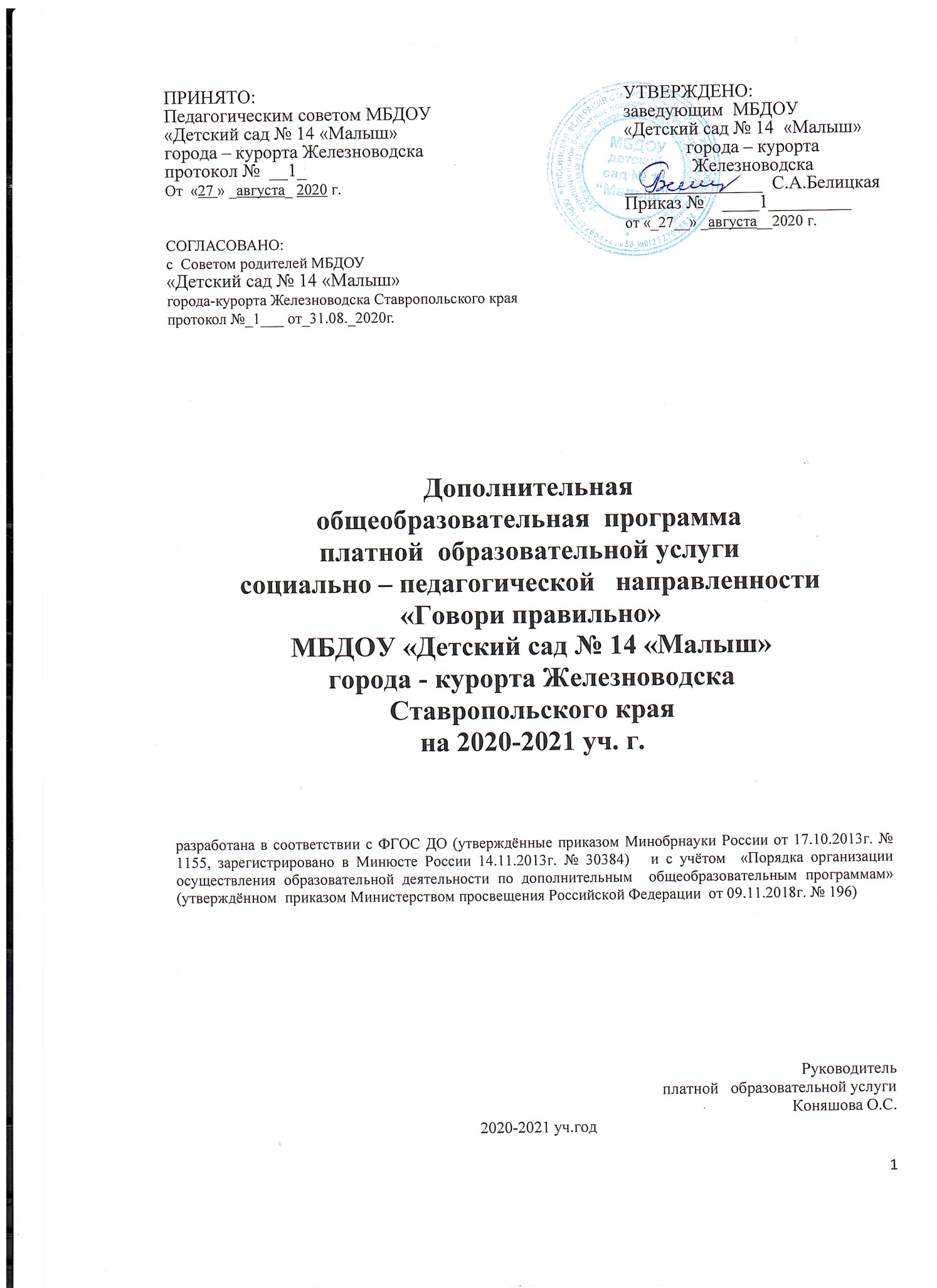 СодержаниеI. Целевой раздел1.1. Пояснительная записка…………………………………………………………………………..31.2. Цели и  задачи реализации Программы………………………………………………………..41.3. Принципы и подходы к формированию программы……………………… . ………………..41.4. Отличительные особенности программы………………………………………………………51.5. Характеристика возрастных особенностей развития детей дошкольного возраста………………………..……………………………………………………............................61.6. Планируемые результаты освоения программы…………………………….…………………71.7. Система оценки результатов освоения программы. Формы подведения итогов реализации программы…………………………………………………………………………………………….9II. Содержательный раздел2.1. Структура ООД…………………………………………………………………………………..92.2. Календарно – тематическое планирование…………………………..………………………...92.3. Взаимодействие с семьями воспитанников…………………………………………………..212.4. Перспективный план работы  с родителями………………………………………………….21III. Организационный раздел3.1. Материально – техническое обеспечение…………………………………………………….223.2. Программно – методическое обеспечение……………………………………........................223.3. Список литературы……………………………………………………………………………..23Приложение 1 Расписание  платной образовательной  услуги………………………………......25Приложение 2 Учебный план платной образовательной  услуги ……………………………….26Приложение 3 Годовой календарный учебный график платной образовательной  услуги……27 Приложение 4 Перспективный план индивидуальной  работы…………………………….……28Приложение 5 Экран звукопроизношения………………………………………………………...55Приложение 6 Практический материал……………………………………………………………56I. Целевой раздел1.1. Пояснительная записка       Программа разработана в соответствии с нормативными правовыми документами:1.Федеральным законом «Об образовании в Российской Федерации» от 29.12.2012 № 273-ФЗ.2. «Санитарно-эпидемиологическими требованиями к устройству, содержанию и организации режима работы дошкольных организациях». Санитарно-эпидемологические правила и нормативы СанПиН 2.4.1.3049-13, утвержденные постановлением Главного государственного санитарного врача Российской Федерации от 15 мая 2013 года № 26, (далее - СанПиН). 3. Постановление Главного государственного санитарного врача РФ от 4 июля 2014 г. N 41. "Об утверждении СанПиН 2.4.4.3172-14 "Санитарно-эпидемиологические требования к устройству, содержанию и организации режима работы образовательных организаций дополнительного образования детей"4. «Порядка организациии осуществления образовательной деятельности по дополнительным  общеобразовательным программам» (утверждённом  приказом Министерством просвещения Российской Федерации  от 09.11.2018г. № 196) 5.Устав ДОУ.        Дошкольный возраст – важный и неповторимый период в развитии ребенка, особенно в плане развития его речи. Без формирования чистой и правильной речи невозможно приобретать навыки общения и учиться строить отношения с окружающим миром. При нормальном развитии овладение правильным звукопроизношением у дошкольников заканчивается к 4-6 годам. Но иногда в силу ряда причин этот процесс затягивается.        В наш век «высоких технологий» и глобальной компьютеризации общества, уровень развития речи и коммуникативных навыков дошкольников оставляет желать лучшего.        В средней группе мы часто наблюдаем детей, речь которых мало понятна для окружающих: отдельные звуки не произносятся, пропускаются или заменяются другими, ребенок не умеет правильно построить фразу и, тем более, составить рассказ по картинке.        Очень часто речевое нарушение, являясь первичным дефектом, влечет за собой заметное отставание в психическом развитии. Нарушение произносительной стороны речи требует специальной логопедической помощи. И, как известно, чем раньше начата коррекционная работа, тем она эффективнее.        В настоящее время наблюдается неумолимый рост числа детей с различными речевыми расстройствами. Поэтому проблема ранней профилактики и ранней коррекции речевых нарушений представляется на сегодняшний день  очень актуальной.        На осуществление платной образовательной услуги зачисляются дети 4-8 лет по запросу и с согласия родителей. Платная  образовательная  услуга является пропедевтической перед занятиями по коррекции звукопроизношения в старшем дошкольном возрасте, она дает возможность охватить логопедическим воздействием всю группу детей и запустить механизм самокоррекции.                При составлении дополнительной общеобразовательной  программы платной образовательной услуги   «Говори правильно» (далее Программы) были использованы методические разработки В. А. Кныш, М. Ю. Картушиной, О. И. Крупенчук, Т. А. Ткаченко. Данная Программа составлена с учётом и использованием современных инновационных технологий и методик в области профилактики и коррекции речевых нарушений у детей.В основу планирования платной образовательной услуги   положен комплексно-тематический принцип. Таким образом, осуществляется взаимосвязь с занятиями воспитателей и узких специалистов и закрепление пройденного лексического материала каждой темы посредством разнообразных речевых игр и упражнений.1.2. Цели и задачи реализации ПрограммыИсходя их вышесказанного, основной целью данной Программы является развитие и совершенствование моторики органов артикуляции и создание оптимальных условий для успешной коррекции звукопроизношения у дошкольников с нарушением речи.Задачи:1. Формировать произвольные, координированные движения органов артикуляции.2. Укреплять мышцы артикуляционного аппарата3. Подготовить речевой аппарат для правильного формирования артикуляционных укладов для основных фонетических групп звуков (шипящих, свистящих, сонорных звуков) .4. Развивать движения кистей и пальцев рук.5. Способствовать развитию правильного физиологического и речевого дыхания;6. Развивать фонематические представления и навыки.1.3.Основные принципы и подходы к формированию Программы• Принцип развивающего образования, целью которого является развитие ребенка;• сочетает принципы научной обоснованности и практической применимости (содержание Программы соответствует основным положениям возрастной психологии и дошкольной педагогики и при этом имеет возможность реализации в массовой практике дошкольного образования);• Принцип критерий полноты, необходимости и достаточности (позволяет решать поставленные цели и задачи только на необходимом и достаточном материале, максимально приближаться к разумному «минимуму»);• Принцип единства воспитательных, развивающих и обучающих целей и задач процесса образования детей дошкольного возраста, в ходе реализации которых формируются такие знания, умения и навыки, которые имеют непосредственное отношение к развитию дошкольников;• Принцип комплексно-тематического построения образовательного процесса;•Принцип построения образовательного процесса на адекватных возрасту формах работы с детьми. Основной формой работы с дошкольниками и ведущим видом их деятельности является игра;         Содержание платной образовательной услуги предусматривает интегрированные подходы видов деятельности в организации коррекционно-педагогического процесса, взаимодействие ребёнка с окружающей средой, поэтапную практическую и продуктивную деятельность по достижению поставленной цели в работе с детьми-логопатами. 1.4. Отличительные особенности Программы           Хорошо развитая речь – важнейшее условие всестороннего полноценного развития детей. Чем богаче и правильнее у ребенка речь, тем легче ему высказывать свои мысли, тем шире его возможности в познании окружающей действительности, содержательнее и полноценнее отношения со сверстниками и взрослыми, тем активнее осуществляется его психическое развитие. Но в последнее время наблюдается рост числа детей, имеющих нарушения общей, мелкой моторики и речевого развития. Поэтому так важно заботиться о формировании речи детей, о ее чистоте и правильности, предупреждая и исправляя различные нарушения, которыми считаются любые отклонения от общепринятых норм языка.Платная образовательная услуга облегчает подготовку к основным занятиям по коррекции звукопроизношения, даёт возможность чутко и своевременно реагировать на любые изменения возможностей, потребностей и личностных предпочтений ребёнка, что, в свою очередь, может актуализировать его внутренние ресурсы, включить механизм самокоррекции.   Чтобы преодолеть проблемы речевого развития, необходимо проводить ритмические упражнения. Для каждого упражнения педагоги ставят определённую цель. Дети учатся разговаривать, совершенствуют свою речь, укрепляют мышечный аппарат, формируют правильную осанку, развивают дыхание и многое другое. Благодаря ритмическим упражнениям ребёнок начинает чувствовать темп, двигаться в такт,  и т. д. Логоритмические упражнения нужны не только для развития речи. Благодаря им можно успокоить слишком активного ребёнка или подбодрить спокойного.       На сегодняшний день эта методика очень востребована. Для каждого ребёнка очень полезны логоритмические упражнения. Они всесторонне развивают детей и совершенствуют их речь. Регулярные логоритмические упраженения помогают оздоровиться. Лучше работает сердечно-сосудистая система, дыхательная, двигательная, познавательная и др. Благодаря таким занятиям у детей поднимается настроение на целый день.1.5. Характеристика основных особенностей развития детей Для оказания платной дополнительной образовательной услуги  в 2019 - 2020 учебном году были заключены договора со следующими возрастными категориями воспитанников: 12 человек средней группы (4 - 5лет). Характеристика особенностей развития детей 4-5 лет       В игровой деятельности детей среднего дошкольного возраста появляются ролевые взаимодействия. Они указывают на то, что дошкольники начинают отделять себя от принятой роли. В процессе игры роли могут меняться  не ради них самих, а ради смысла игры. Происходит разделение игровых и реальных взаимодействий детей.       Значительное развитие получает изобразительная деятельность. Рисунок становится предметным и детализированным. Графическое изображение человека характеризуется наличием туловища, глаз, рта, носа, волос, иногда одежды и её деталей. Совершенствуется техническая сторона изобразительной деятельности. Дети могут рисовать основные геометрические фигуры, вырезать ножницами, наклеивать изображения на бумагу и т.д.       Усложняется конструирование. Постройки могут включать 5 – 6 деталей. Формируются навыки конструирования по собственному замыслу, а также планирование последовательности действий.Двигательная сфера ребёнка характеризуется позитивными изменениями мелкой и крупной моторики. Развиваются ловкость, координация движений. Дети в этом возрасте лучше, чем младшие дошкольники, удерживают равновесие, перешагивают через небольшие преграды. Усложняются игры с мячом.        К концу  среднего дошкольного возраста восприятие детей становится более развитым. Они оказываются способными называть форму, на которую похож тот или иной предмет. Могут вычленять в сложных объектах простые формы и из простых форм воссоздавать сложные объекты. Дети способны упорядочить группы предметов по сенсорному признаку – величине, цвету; выделить такие параметры, как высота, длина и ширина. Совершенствуется ориентация в пространстве.        Возрастает объём памяти. Дети запоминают до 7 – 8 названий предметов. Начинает складываться произвольное внимание: дети способны принять задачу на запоминание, помнят поручения взрослых, могут выучить небольшое стихотворение и т.д.        Начинает развиваться образное мышление. Дети оказываются способными использовать простые схематизированные изображения для решения несложных задач.  Дошкольники могут строить по схеме, решать лабиринтные задачи. Развивается предвосхищение. На основе пространственного расположения объектов дети могут сказать, что произойдёт в результате их взаимодействия. Однако  при этом им трудно встать на позицию другого наблюдателя и во внутреннем плане совершить мысленное преобразование образа.        Для детей этого возраста особенно характерны известные феномены Ж.Пиаже: сохранение количества, объёма и величины. Например, если им предъявить три чёрных кружка из бумаги и семь белых кружков из бумаги и спросить: «Каких кружков больше – чёрных или белых?», большинство ответят, что белых больше. Но если спросить: «Каких больше – белых или бумажных?», ответ будет таким же – больше белых.        Продолжает развиваться воображение. Формируются такие его особенности, как оригинальность и произвольность. Дети могут самостоятельно придумать небольшую сказку на заданную тему.       Увеличивается устойчивость внимания. Ребёнку оказывается доступной сосредоточенная деятельность в течение 15 – 20 минут. Он способен удерживать в памяти при выполнении каких-либо действий несложное условие.         В среднем дошкольном возрасте улучшается произношение звуков и дикция. Речь становится предметом активности детей. Они удачно имитируют голоса животных, интонацию выделяют речь тех или иных персонажей. Интерес вызывают ритмическая структура речи, рифмы.        Развивается грамматическая сторона речи. Дошкольники  занимаются словотворчеством на основе грамматических правил. Речь детей при взаимодействии друг с другом носит ситуативный характер, а при общении со взрослыми становится вне ситуативной.       Изменяется содержание общения ребёнка и взрослого. Оно выходит за пределы конкретной ситуации, в которой оказывается ребёнок. Ведущим становится познавательный мотив. Информация, которую ребёнок получает в процессе общения, может быть сложной и трудной для понимания, но она вызывает у него интерес.       У детей формируется потребность в уважении со стороны взрослого, для них оказывается чрезвычайно важной его похвала. Это приводит к их повышенной обидчивости на замечания. Повышенная обидчивость представляет собой возрастной феномен.        Взаимоотношения со сверстниками характеризуются избирательностью, которая выражается в предпочтении одних детей другим. Появляются постоянные партнёры по играм. В группах начинают выделяться лидеры. Появляются конкурентность, соревновательность. Последняя важна для сравнения себя с другим, что ведёт к развитию образа Я ребёнка, его детализации. Основные достижения возраста связаны с развитием игровой деятельности; появлением ролевых и реальных взаимодействий; с развитием изобразительной деятельности; конструированием по замыслу, планированием; совершенствованием восприятия, развитием образного мышления и воображения, эгоцентричностью познавательной позиции; развитием памяти, внимания, речи, познавательной мотивации, совершенствования восприятия; формированием потребности в уважении со стороны взрослого, появлением обидчивости, конкурентности, соревновательности со сверстниками, дальнейшим развитием образа Я ребёнка, его детализацией.        1.6. Ожидаемые результаты:В конце цикла занятий дети  должны:•	овладеть основными артикуляционными движениями по возрасту;•	уметь правильно произносить звуки;•	овладеть  навыками правильного дыхания (выдох длиннее, чем вдох);•	уметь координировать тонкие  пальчиковые движения;•	иметь развитые фонематические представления по возрасту.1.7. Экспресс – обследование детей  4 – 5–летнего возраста с проблемами речевого развитияЦель: Выявление детей с нарушениями звукопроизношения и лексико–грамматического недоразвития. Оборудование: Игрушка, цветные фишки (основные цвета, кроме коричневого) – на каждого ребенка; разрезные картинки (на каждого ребенка); карточки с геометрическими фигурами (на каждого ребенка); игра «Развивающий материал 4-й лишний» (на каждого ребенка); Игра «Классификация». Предметные картинки «большой – маленький». «детеныши животных» (на каждого ребенка). Ход обследования: I. Общее развитие ребенка. 1) Знание своих имени и фамилии; С кем пришел в детский сад; Знание состава семьи. 2) Исследование зрительного восприятия: показ цветов (красный, желтый, синий, зеленый, белый, черный) (покажи – назови ), восприятие формы (круг, квадрат, овал, треугольник).II. Интеллектуальное развитие (основные операции мышления: анализ, синтез, сравнение, классификация, обобщение). 1) Игра «4-й лишний»; III. Речевое развитие. 1) Обобщение: овощи – фрукты,  игрушки,  посуда,  одежда – обувь, мебель. 2) Предикативный словарь (глагольный словарь): Что делает мальчик? (ест) Что делает девочка? (спит) Что делают дети? (играют) Что делает птица? (летит) Что делают рыбки? (плавают) Что делают машины? (едут) 3) Согласование прилагательных с существительными единственного числа (назвать по картинкам): Красный мяч. Синий шар. Желтое ведро. IV. Состояние словообразования 1) Употребление существительных с уменьшительно – ласкательными суффиксами (назвать по картинкам) Кувшин – кувшинчик. Стакан — стаканчик. Звезда — звёздочка. Цветок – цветочек. Стул – стульчик. Шапка – шапочка .2) Образование множественного числа существительных: Замок – замки. Шляпы – шляпы. Паук – пауки. Конфеты – конфеты. Лошадь – лошади. Гусеница – гусеницы. Птенец – птенцы. 3) Образование названий детенышей животных: У кошки – котенок. У лисы — лисенок. У медведя – …..У козы – ….У волка – …У собаки – …У ежа –….  V. Фонематическое восприятие Логопед: — К нам в гости пришел попугай Петруша. 1) Внимательно послушайте, что произносит говорящий попугай Петрушка, и повторите за ним: ауио оуиа па –ба та – да – та га –ка – га ма – мя ны – ни – ны ви – вы – ви пух – мех – мох кот – кит – ток дом – дам – дым бак – бык – бок VI. Звукопроизношение Подбираются слова на звуки: С, З, Ц, СЬ, ЗЬ, ТЬ, ДЬ, Ш, Ж, Щ, Ч, Р, РЬ, Л, ЛЬ, Й VII. Итог.Всего:1 балл – не справляется .2 балла – справляет с помощью педагога.3 балла - справляется самостоятельно в  полном объёме.Данные записываются в таблице. II. Содержательный раздел2.1. Структура НОД.Периодичность занятий: 2 раза в неделю, во второй половине дня.По заявлению родителей составляется двухсторонний договор о начале занятий.   Для каждого ребёнка составляется свой индивидуальный маршрут и свой учебный план, так же по заявлению родителей может быть расторгнут и занятия с ребёнком заканчиваются.       Продолжительность занятия: 20 минут.      Форма организации детей: индивидуальные  занятия.      В содержание  индивидуального маршрута включено следующее:       Артикуляционная гимнастика, самомассаж органов артикуляции.Упражнения на развитие слухового восприятия, фонематических процессов, внимания, памяти.Дыхательные и фонопедические упражнения.Упражнения на развитие темпа, ритма и координации речи и движений с музыкальным сопровождением (логоритмика) и без музыкального сопровождения.Игры и упражнения для развития мелкой моторики рук, самомассаж кистей рук.Лексико-грамматические упражнения и упражнения для формирования связной речи.Упражнения на расслабление (релаксация).Анализ результатов работы по индивидуальному маршруту показал, что систематические занятия по данной программе  способствовали:коррекции звукопроизношения;развитию просодической стороны речи,формированию слоговой структуры слова;коррекции лексико-грамматической стороны речи;формированию связной речи, коммуникативных возможностей каждого ребенка.       У детей наблюдается стойкая положительная мотивация к логопедическим занятиям и работе над речью в целом.2.2. Перспективный план дополнительной общеобразовательной  программы платной дополнительной образовательной услуги   «Говори правильно»  на учебный год 2019-2020гг.: Сентябрь  3 – я неделя. 1.Развитие артикуляционного аппарата.Знакомство с домиком Язычка. Упр. «Домик открывается», «Улыбка», «Трубочка», «Любопытный язычок» (картотека)2. Развитие фонематического слуха, слухового восприятияИгра «Громко-тихо» - В.А. Кныш, с. 63. Развитие дыханияУпражнение «Запахи» (картотека)4. Развитие темпа и координации речи и движений.Упражнение «Таня сеяла горох» - В.А. Кныш, с.75. Развитие мелкой моторики рук.Упражнение «Готовим сок» (картотека)6. Развитие связной  речи, обогащение словаряПодвижная игра «Овощи» - В.А. Кныш, с. 87. Релаксация: Упражнение «Устали овощи» - М.Ю. Картушина, с.204 – я неделя. 1. Развитие артикуляционного аппарата.Упр. «Домик открывается»,  «Толстячки» - «Худышки» («Помидор» - «Огурец»), «Улыбка» - «Трубочка», «Любопытный язычок» (картотека)2.  Развитие слухового внимания и восприятия. Мультимедийная презентация «Звуки вокруг нас»3. Развитие дыхания. Игра «Прожорливые овощи» (пособие)4. Развитие темпа и координации речи и движенийДинамическое упражнение «Помидоры» - М. Ю. Картушина, с. 195. Развитие мелкой моторики рук. Самомассаж фаланг пальцев «Вырос у нас чесночок…» - О. И. Крупенчук, с. 66. Развитие связной  речи, обогащение словаряДидактическое упражнение «Узнай по описанию» (картотека)Октябрь 1 – я неделя. 1.Развитие артикуляционного аппарата.Упр. «Кислый лимон», «Защипало язычок» (дуть на высунутый язык со звуком «ф-ф-ф...»), «Вкусный банан» (имитация жевательных движений), «Оближем губы» (облизывать по кругу верхнюю и нижнюю губу, рот открыт) (картотека)2. Развитие слухового и двигательного внимания. Игра «Корни, ствол, ветки» - В.А. Кныш, с. 93. Развитие дыхания: Игра «Прожорливые овощи» (пособие)4. Развитие темпа и координации речи и движений. Динамическое упражнение «Яблоки» - М.Ю. Картушина, с. 235. Развитие мелкой моторики рук: Упражнение «Компот» (картотека)6. Развитие лексико-грамматических категорий.Мультимедийная презентация «Большой – маленький»7. Релаксация: Упражнение «Устали овощи»2 – я неделя. Тема. Сад. Фрукты.1. Развитие артикуляционного аппарата.Упр. «Яблоко» - «Банан», «Улыбка», «Почистим зубки», «Качели» (картотека)2.  Развитие слухового и внимания и восприятия.Мультимедийная презентация «Звуки, которые издает человек»3. Развитие дыхания. Игра «Прожорливые фрукты» (пособие)4. Развитие темпа и координации речи и движенийДинамическое упражнение «По дороге золоченой…»  -  М. Ю. Картушина, с. 215. Развитие мелкой моторики рук.Соединение одноименных пальцев «На базар ходили мы…» - О. И. Крупенчук, с. 86. Развитие лексико-грамматических категорийИгра «Какой? Какая? Какое?» (картотека игр на описание)3 – я неделя. Тема. Дары осени.1.Развитие артикуляционного аппарата. Упр. «Вкусное варенье», «Блинчик», «Пирожок» (картотека)2. Развитие фонематического слуха, слухового восприятияУпражнение «Звуки осеннего леса»  (фонограмма)3. Развитие дыхания: Упр. «Подуй на варенье через трубочку» (для выработки плавной, длительной, непрерывной воздушной струи, идущей посередине языка). Рот открыт. Губы в улыбке. Язык свернуть в трубочку и подуть на ладонь, подставленную ко рту.4. Развитие темпа и координации речи и движений.Упражнение «Ежик», - М.Ю. Картушина, с. 65. Развитие мелкой моторики рук.Пальчиковая игра «Осенний букет» - М.Ю. Картушина, с. 136. Развитие связной  речи, обогащение словаряДидактическое упражнение «Подбери словечко: какой, какая, какие?» (картотека игр на описание)7. Релаксация:Упражнение «Листики устали» (фонограмма)4 – я неделя. Тема. Осень.1. Развитие артикуляционного аппарата. Упр. «Улыбка», «Дождик», «Грибок», «Ветерок» (картотека)2.  Развитие слухового восприятия и внимания. Различение звучания музыкальных инструментов (3 – 5) (картотека)3. Развитие дыхания. Дыхательное упражнение: «Ветер и листья» - М.Ю. Картушина, с. 54. Развитие темпа и координации речи и движений: Упражнение «Дождик» - В.А. Кныш, с. 115. Развитие мелкой моторики рук. Пальчиковая гимнастика «Осенний букет» (картотека)6. Развитие связной  речи, обогащение словаря: Повторение стихотворения «Осень» (М. Худякова)Ноябрь 1 – я неделя. Тема. Как звери к зиме готовятся.1.Развитие артикуляционного аппарата.Упр. «Подуй на чай», «Вкусное варенье»,  «Блинчик», «Пирожок» (картотека)2. Развитие фонематического слуха, слухового восприятияИгра «Отгадай, кто говорит?» (по сказке «Три медведя»)3. Развитие дыханияУпр. «Дует холодный ветерок» - «сссс» (картотека)4. Развитие темпа и координации речи и движений.Динамическое упражнение «Заинька» - М. Ю. Картушина, с. 255. Развитие мелкой моторики рук.Самомассаж подушечек пальцев «Шел медведь к своей берлоге» - О. И. Крупенчук, с. 76. Развитие связной  речи, обогащение словаря: Мультимедийная презентация «Чьи детки?» (закрепить названия детенышей)7. Релаксация: Упражнение на релаксацию «Звери и птицы спят» - М. Ю. Картушина. С. 262 – я неделя. Тема. Почему медведь зимой спит.1. Развитие артикуляционного аппарата.Упр. «Домик открывается», «Улыбка», «Бублик», «Вкусное варенье» (картотека)2.  Развитие слухового и внимания и восприятия, силы и высоты голоса. Игра «Угадай и изобрази» (изменение одного звукокомплекса по высоте и силе)3. Развитие дыхания. Игра на поддувание «Сдуй осу с носа у мишки» (пособие)4. Развитие темпа и координации речи и движенийДинамическое упражнение «Грибы» - М. Ю. Картушина, с.285. Развитие мелкой моторики рук. Самомассаж подушечек пальцев «Шел медведь к своей берлоге» - О. И. Крупенчук, с. 76. Развитие связной  речи, обогащение словаря Беседа по сказке В. Сутеева «Дядя Миша»7. Релаксация: Упражнение на расслабление «Медведь уснул в берлоге» (фонограмма «Колыбельная медведицы»)3 – я неделя. Тема. Игрушки.1.Развитие артикуляционного аппарата.Самомассаж языка с Говорушей «Язычок погладим ласково губами…» (картотека). Упр. «Лошадка»2. Развитие слухового внимания, чувства ритма.Упражнение «Волшебный барабан» - В.А. Кныш, с. 143. Развитие дыхания: Упражнение «Воздушный шарик» (картотека)4. Развитие темпа и координации речи и движений.Массаж спины «Паровоз» - М. Ю. Картушина, с. 365. Развитие мелкой моторики рук. Пальчиковая гимнастика «Танины игрушки» (картотека)6. Развитие связной  речи, обогащение словаряИгры «Узнай на ощупь» («Ящик ощущений»), «Какой? Какая? Кокое?» (картотека)7. Релаксация: Упражнение на расслабление «Спать пора, уснул бычок…» («Колыбельная»)4 – я неделя. Тема. Игрушки.1. Развитие артикуляционного аппарата.Самомассаж языка с Говорушей «Язычок погладим ласково губами…» (картотека). Упр. «Шарик лопнул».2.  Развитие слухового восприятия и внимания. Игра «Угадай, чей голосок?» (картотека игр)3. Развитие дыхания. Упр. «Покачай игрушку на животике» (развитие нижнедиафрагмального дыхания) - картотека4. Развитие темпа и координации речи и движений, самомассаж лица. Массаж биологически активных зон «Наступили холода» - М. Ю. Картушина, с.375. Развитие мелкой моторики рук. Кинезиологическое упражнение «Оладушки», О. И. Крупенчук, с.126. Развитие связной  речи, обогащение словаря Описание игрушки по мнемосхеме.Декабрь 1 – я неделя. Тема. Зима.1.Развитие артикуляционного аппарата. Упр. «Домик открывается», «Лопатка», «Горка», «Саночки» (картотека артикуляционных упражнений)2. Развитие фонематического слуха, фонематического восприятия.Знакомство с символами гласных звуков [а], [о], [у], [и]. – Т. А. Ткаченко «Звуки и знаки. Гласные», с.3.3. Развитие дыхания: Упр. «Сдуй снежинку с ладошки» - дуть на «Лопаточку»: «сссс» (картотека на дыхание)4. Развитие темпа и координации речи и движений, самомассаж лица. Массаж биологически активных зон «Наступили холода» - М. Ю. Картушина, с.375. Развитие мелкой моторики рук. Самомассаж подушечек пальцев «Шел медведь к своей берлоге» - О. И. Крупенчук, с. 76. Развитие связной  речи, обогащение словаря: Игра «Подбери словечко» - подбор прилагательных для описания примет зимы (картотека игр на описание)7. Релаксация: Упражнение на релаксацию «Зимняя сказка» (фонограмма)2 – я неделя. Тема. Зимние забавы.1. Развитие артикуляционного аппарата. Упр. «Домик открывается», «Улыбка», «Трубочка», «Бублик», «Вкусное варенье» (картотека артикуляционных упражнений)2.  Развитие фонематического восприятия, силы и высоты голоса.Упр. «Читай по губам – покажи символ» (узнавание гласных звуков по артикуляции).3. Развитие дыхания. Игра «Согреем ладошки»: «ххх» (картотека игр на дыхание)4. Развитие темпа и координации речи и движенийДинамические упражнения «На дворе мороз и ветер» - М. Ю. Картушина , с. 385. Развитие мелкой моторики рук. Пальчиковая гимнастика «Снежки» (картотека пальчиковых игр)6. Развитие связной  речи, обогащение словаряУпр. «Игры детей зимой» (подбор глаголов и составление простых предложений)7. Релаксация: Упражнение на релаксацию «Зимняя сказка» (фонограмма)3 – я неделя. Зимние забавы.1.Развитие артикуляционного аппарата. Упр. «Домик открывается», «Улыбка»,  «Лопатка», «Горка», «Саночки» (картотека артикуляционных упражнений)2. Развитие слухового внимания, чувства ритма.Упр. «Нажми на кнопочку» - протяжное выделение 1-го гласного звука в словах.3. Развитие дыхания: Упражнение «Сдуй снежинку с носа» (картотека упражнений на дыхание)4. Развитие темпа и координации речи и движений. Динамическое упражнение «Мы слепили снежный ком»  - М. Ю. Картушина, с.415. Развитие мелкой моторики рук, пространственной ориентировки.Игра «Снежки» (дети делают «снежки», скомкав листок бумаги, затем бросают «снежки» в корзину)6. Развитие связной  речи, обогащение словаря Составление рассказа по картинке «Зимние забавы»7. Релаксация: Упражнение на расслабление «Зимний сон» (музыка для релаксации)4 – я неделя. Тема. Новый год к нам идет.1. Развитие артикуляционного аппарата. Упр. «Домик открывается», «Лови снежинку», «Сосулька», «Дед Мороз на санях едет», «Лошадка» (картотека артикуляционных упражнений)2.  Развитие навыков звукового анализа, закрепление «символов» гласных звуков. Игра «Магазин подарков» («купить» подарок  можно, выделив первый гласный звук в слове, «оплата» - карточка с символом нужного звука) – разработка автора.3. Развитие дыхания и голоса. Фонопедическая и дыхательная гимнастика «Дедушка Мороз» - В. А. Кныш, с. 224. Развитие темпа и координации речи и движений.Стихотворение «Как на горке снег, снег» (сопровождать речь движениями) - М. Ю. Картушина,  с.435. Развитие мелкой моторики рук. Пальчиковая гимнастика «Новый год» - В. А. Кныш, с. 236. Развитие связной  речи, обогащение словаряИгра «Загадай желание» (описание желаемого подарка)Январь  2 – я неделя. Тема. Рождество.1. Развитие артикуляционного аппарата. Упр. «Домик открывается», «Лови снежинку», «Сосулька», «Горка».2.  Развитие фонематического восприятия, быстроты реакции, закрепления знания гласных звуков. Упр. «Мячик мы ладошкой «стук», повторяем дружно звук» - Т. А. Воробьева, с. 313. Развитие дыхания и голоса, мелкой моторики. «Звуки гласные поем мы с мячом моим вдвоем» - Т. А. Воробьева, с. 314. Развитие темпа и координации речи и движений. Упражнение «Холмик, сугроб, горка»  - В. А. Кныш, с. 255. Развитие связной  речи, обогащение словаря Игра «Узнай на ощупь и опиши» («Рождественский сапожок») - картотека6. Релаксация. «Рождественская колыбельная (фонограмма)3 – я неделя. Тема. Зимняя царица.1. Развитие артикуляционного аппарата и дыхания. Упр. «Погреемся»  - В. А. Кныш, с. 252.  Развитие фонематического восприятия, закрепления знания гласных звуков. Анализ сочетаний АУ, УА. Упр. «Соедини картинку с нужным знаком» (на звуки [у], [а]) – Т. А. Ткаченко, с. 53. Развитие дыхания и голоса. Пропевание гласных с различной высотой звучания. Упр. «Открываем мы глаза…» - О. И. Крупенчук, с.424. Развитие темпа, ритма  и координации речи и движений. Подвижная игра «Елочки» - В. А. Кныш, с. 245. Развитие мелкой моторики рук. Массаж мячиком-ежиком «Колкие иголки» (картотека упражнений с массажным мячом)6. Развитие связной  речи, обогащение словаря Заучивание стихотворение с движениями «Ели на опушке» - М. Ю. Картушина, с.524 – я неделя. Тема. Дикие животные.1. Развитие артикуляционного аппарата. «Чему обрадуются звери?» Упр. «Вкусный мед», «Сочная морковка»: имитация жевательных движений при закрытом, затем открытом рте,  «Погрызем орешки» (ритмично открывать и закрывать рот) - В. А. Кныш, с. 272.  Развитие фонематического восприятия, закрепления знания гласных звуков. Упр. «Соедини картинку с нужным знаком» (на звуки [и], [о]) – Т. А. Ткаченко, с. 73. Развитие дыхания и голоса. Логоритмическая песенка «Зайчишка» (видеоряд)4. Развитие темпа и координации речи и движений.Ритмическая разминка «К большой лесной опушке сбегались все зверюшки» -  В. А. Кныш, с. 265. Развитие чувства ритма, мелкой моторики рук.Ритмическая игра «Белка»  (отстукивание ритма стихотворения скорлупками от грецких орехов) – картотека логоритмических игр.6. Развитие логического мышления, связной  речи, обогащение словаря Игра «Четвертый лишний» (мультимедийная презентация)7. Релаксация. Упражнение на расслабление «Хватит песни петь, играть  - лесу нужно отдыхать».Февраль 1 – я неделя. Тема. Как медведь сам себя напугал.1. Развитие артикуляционного аппарата. «Чему обрадуются звери?» Упр. «Вкусный мед», «Сочная морковка»: имитация жевательных движений при закрытом, затем открытом рте,  «Погрызем орешки» (ритмично открывать и закрывать рот) - В. А. Кныш, с. 272.  Развитие фонематического восприятия, закрепления знания гласных звуков. Знакомство со звуком [ы] и его символом. Игра «Один – много» (выделение последнего звука [ы] в словах)3. Развитие дыхания и голоса. Пропевание гласных звуков с движениями  рук ([а] – руки вниз, [о] – руки вверх, [и] – в стороны, [у] – руки вперед), [ы] – руки назад  (картотека игр)4. Развитие темпа и координации речи и движений. Упр.  «Про медведя»  - В. А. Кныш, с. 275. Развитие мелкой моторики рук. Самомассаж подушечек пальцев «Шел медведь к своей берлоге» - О. И. Крупенчук, с. 76. Развитие связной  речи, обогащение словаря Пересказ рассказа с опорой на схему «Как медведь сам себя напугал» (мультимедийная презентация)7. Релаксация. Упражнение на расслабление «Хватит песни петь, играть  - лесу нужно отдыхать». Звучит «Мазурка» Ф. Шопена.2 – я неделя. Тема. Домашние животные.1. Развитие артикуляционного аппарата. Упр. «Кот лакает молоко», «Лошадка», «Поросенок землю роет» (Сомкнутые губы вытянуть вперед трубочкой; кивки головой: упражнение «Пятачок») , «Индюк «болбочет», «Щенок устал» («Лопатка»)2.  Развитие фонематического восприятия на материале неречевых звуков. Интерактивная игра «Домашние животные» (Диск «Звуковой калейдоскоп», портал Мерсибо)3. Развитие дыхания и голоса. Пропевание гласных с различной высотой звучания. Упр. «Открываем мы глаза…» - О. И. Крупенчук, с.424. Развитие темпа и координации речи и движений. Подвижная игра «Кот и мыши» - М. Ю. Картушина, с.595. Развитие связной  речи, обогащение словаря Упр. «Человеческие дети знают всех зверят на свете» (закрепление в речи названий детенышей животных) – картотека игр с мячом6. Релаксация. Дети лежат на ковре. Упр. «Наши ножки устали, они прыгали, скакали» - М. Ю. Картушина, с.603 – я неделя. Тема. Кто какую пользу приносит.1. Развитие артикуляционного аппарата и дыхания. Упр. «Улыбка», «Заборчик», «Бублик», «Киска сердится», «Лошадка».2.  Развитие фонематического восприятия, закрепления знания гласных звуков и их символов. Упр. «Соедини картинку с нужным знаком» (на звуки [ы], [и]) – Т. А. Ткаченко, с.3. Развитие дыхания и голоса. Логоритмическая песенка «Овца» (видеоряд)4. Развитие темпа, ритма  и координации речи и движений. Динамическое упр. «Шел козел по лесу…» - картотека динамических пауз5. Развитие мелкой моторики рук. Самомассаж с прищепками «Кусается больно котенок-глупыш…» - О. И. Крупенчук, с. 96. Развитие связной  речи, обогащение словаря Упр. «Кто какую пользу приносит?» (Мультимедийная презентация)7. Релаксация. Дети лежат на ковре. Упр. «Наши ножки устали, они прыгали, скакали» - М. Ю. Картушина, с.604 – я неделя. Тема. Попугай Говоруша идет в армию.1. Развитие артикуляционного аппарата. Упр. «Стрельба» (четко произносить чередование звуков «к-г»), «Танк» (многократно побарабанить напряженным кончиком языка по верхней десне с произнесением звука «т»: «т-т-т...»), «Пароход» (длительно произносить звук «ы»).2.  Развитие фонематического восприятия, закрепления знания гласных звуков. Пропевание последнего гласного звука в слове, соотнесение его с символом.3. Развитие дыхания и голоса. Упражнение «Самолет» (для укрепления мышц зева и глотки). (Пропевание гласных звуков «а-э-и-о-у»). 4. Развитие темпа и координации речи и движений. Динамическое упражнение «Сигнальщики» - М. Ю. Картушина, с.745. Развитие мелкой моторики рук. Пальчиковая игра «Бойцы-молодцы» - М. Ю. Картушина, с.736. Развитие связной  речи, обогащение словаря Упр. «Каким должен быть солдат?» (подбор прилагательных)7. Развитие внимания, быстрой реакции. Игра «Сигнальщики» - М. Ю. Картушина, с. 74Март 1 – я неделя. Тема. Мамин праздник.1. Развитие артикуляционного аппарата. «Улыбка», «Поцелуйчик» («Хоботок»), «Месим тесто», «Блинчик», «Вкусное варенье».2.  Развитие фонематического восприятия, закрепления знания гласных звуков. Игра «Выбери подарок маме» (подбор картинок в соответствии с символом гласных)3. Развитие дыхания, силы и высоты голоса. Логоритмическая «Песенка для мамы» (пропевание гласных звуков с  движением руки) - видеоряд4. Развитие темпа и координации речи и движений. Упражнение «Пироги» (на координацию речи с движениями под музыку) - В. А. Кныш, с. 305. Развитие мелкой моторики рук. Самомассаж ладоней ипликатором Кузнецова «Гладила мама-ежиха ежат» - О. И. Крупенчук, с. 96. Развитие связной  речи, обогащение словаря Упр. «Какая моя мама?» (подбор прилагательных)7. Релаксация. Упражнение на расслабление. Дети лежат на ковре. Звучит мелодия «Колыбельная медведицы»2 – я неделя. Тема. Посуда. Продукты питания.1. Развитие артикуляционного аппарата. Упр. «Бублик», «Месим тесто», «Блинчик», «Пирожок», «Чашечка».2.  Развитие фонематического восприятия Упр. «Попугайчики» (повторение рядов из трех слов) – картотека игр на фонематическое восприятие3. Развитие звуковысотного слуха , дыхания и голоса. Упражнение «Посуда поет» - В. А. Кныш, с. 304. Развитие темпа и координации речи и движений. Упражнение «Пироги» (на координацию речи с движениями под музыку) - В. А. Кныш, с. 305. Развитие мелкой моторики рук. Упр. «Тесто» (ребенок запускает пальцы в «сухой бассейн и имитирует замешивание теста, приговаривая стихотворный текст) – О. И. Крупенчук, с. 10.6. Развитие грамматики, обогащение словаря. Упр. «Посуда. Большой – маленький» (образование слов с уменьшительно-ласкательными суффиксами) мультимедийная презентация. Серия «Уроки логопеда»7. Релаксация. Дети лежат на ковре. Упр. на расслабление «Сладкие сны» (диск «Музыка для релаксации»)3 – я неделя. Тема. Транспорт.1. Развитие артикуляционного аппарата и дыхания.Артикуляционная гимнастика в стихах «Транспорт» (картотека артикуляционных упражнений)2.  Развитие фонематического восприятия, навыков звукового анализа, закрепление знания гласных звуков и их символов.Упр. «Соедини картинку с нужной парой знаков» (определение первого гласного звука и последнего гласного звука в слове) - Т. А. Ткаченко, звуки и знаки. гласные. с. 153. Развитие дыхания и голоса. Упражнения «Сдулось колесо»  - В. А. Кныш, с. 364. Развитие темпа, ритма  и координации речи и движений. Упражнение «На улице» - В. А. Кныш, с. 365. Развитие мелкой моторики рук. Пальчиковая игра «Я построю самолет, шлем надену – и в полет!» (картотека пальчиковых игр)6. Развитие связной  речи, обогащение словаря Упр. «Большой и маленький» (образование слов с уменьшительно-ласкательными суффиксами).  Мультимедийная презентация.7. Релаксация. Дети сидят на стульях, руки на коленях, голова опущена. Звучит мелодия «Как прекрасен мир вокруг» Т. Гомез (аудиосборник «Волшебство природы»).4 – я неделя. Тема. Весна.1. Развитие артикуляционного аппарата. Упр. «Бегемотик», «Солнышко улыбается», «Дудочка»,  «Лопатка», «Сосулька», «Качели».2.  Развитие фонематического восприятия, закрепления знания гласных звуков. Упр. «Добавь словечко» (подсказка – символ гласного звука)3. Развитие дыхания и голоса. Фонопедическое упражнение «Весна» - В. А. Кныш, с. 384. Развитие темпа и координации речи и движений. Упражнение «Весна идет» (на координацию речи с движениями под музыку) - В. А. Кныш, с. 385. Развитие мелкой моторики рук. Пальчиковая игра «Кап-кап-кап, весна настала…» с музыкальным сопровождением – картотека логоритмических игр6. Развитие связной  речи, обогащение словаря Составление описательного рассказа о весне с использованием мнемотаблиц.7. Релаксация. Дети ложатся на ковер. Звучит мелодия «Все птички прилетели к нам» Т. Гомез (аудиосборник «Волшебство природы»).Апрель. 1 – я неделя. Тема. Перелетные птицы.1. Развитие артикуляционного аппарата. Упр. «Клювик открываем», «Птенчик в гнездышке», «Червячок» (узкий язык), «Почистим клювик» (зубки)2.  Развитие фонематического восприятия. Воспроизведение слоговых сочетаний с одним согласным и разными гласными звуками (та-ту-ты). – картотека игр на фонематическое восприятие.3. Развитие дыхания, силы голоса. Упр. «Мы катались по горам, пели тут и пели там» (пропевание гласных звуков, изменяя силу голоса в соответствии с движением мяча в руках взрослого) – Т. А. Воробьева, с. 34.4. Развитие темпа и координации речи и движений. Упражнение «Дружно птицы прилетели» (на координацию речи с движениями под музыку) - В. А. Кныш, с. 405. Развитие мелкой моторики рук. Пальчиковая игра «Птички полетели, крыльями махали» (картотека пальчиковых игр)6. Развитие связной  речи, обогащение словаря Коммуникативная игра «Дрозд» - М. Ю. Картушина, с. 1187. Релаксация. Упражнение на расслабление. Дети лежат на ковре. Звучит мелодия «Голоса птиц»2 – я неделя. Тема. Космическое путешествие.1. Развитие артикуляционного аппарата.Упр. «Домик открывается», «Заборчик», «Бублик», «Часики», «Качели».2.  Развитие фонематического восприятия Воспроизведение слоговых сочетаний с общим гласным и разными согласными звуками (та-ка-па) – картотека игр на фонематическое восприятие.3. Развитие звуковысотного слуха, дыхания и голоса. Упр. «Падающие звезды» (пропевание гласных с изменением силы и высоты голоса, с движениями руки сверху вниз)4. Развитие темпа и координации речи и движений. Упр. «Полет» (картотека логоритмических упр)5. Развитие мелкой моторики рук. 6. Развитие связной речи, грамматики, обогащение словаря. Беседа о Космосе. Словесная игра «Подскажи словечко» (добавление слов в стихотворение).7. Релаксация. Упражнение на расслабление «Невесомость». Дети лежат на ковре, звучит музыка группы «Спейс»3 – я неделя. Тема. Насекомые.1. Развитие артикуляционного аппарата и дыхания. Упр. «Улыбка», «Хоботок комарика», «Вкусное варенье», «Чашечка».2.  Развитие фонематического восприятия, закрепление знания гласных звуков. Игра «Поймай звук» (выделение в звуковом потоке согласных гласного звука (А, О, У, И, Ы) и показ его символа3. Развитие дыхания и голоса. Фонопедическое упражнения «Насекомые» (картотека логоритмических игр)4. Развитие темпа, ритма  и координации речи и движений. Динамическое упражнение «Чок – чок, каблучок, в танце кружится сверчок!» картотека  логоритмических игр)5. Развитие мелкой моторики рук. Кинезиологическое упражнение «Пальчики здороваются» (поочередное соединение всх пальцев с большим – перебор пальцев) - О. И. Крупенчук, с. 126. Развитие связной  речи, обогащение словаря Упр. «Помоги Незнайке. Насекомые». Серия Уроки логопеда мультимедийная презентация.7. Релаксация. Дети ложатся на ковер. Звучит мелодия «Покой» (аудиосборник для релаксации «Сверкающая пора весны»). Дети сидят на стульях, руки на коленях, голова опущена.4 – я неделя. Тема. Итоговое занятие.1. Развитие артикуляционного аппарата.Упр. «Улыбка Нюши», «Дудочка Копатыча», «Блинчик Бараша», «Вкусное варенье Совуньи», «Качели с Ежиком», «Лошадка с Крошем».2.  Развитие фонематического восприятия, закрепления знания гласных звуков. Игра «Купи билет для лесного путешествия» (выделение первого и последнего гласного звука в названии картинки, соотнесение с записью символов)3. Развитие дыхания, силы и высоты голоса. Упр. «Веселое лесное путешествие» (для верхних дыхательных путей) – картотека логоритмических упражнений4. Развитие темпа и координации речи и движений. вигательное упражнение «Прогулка в весенний лес» – картотека логоритмических упражнений5. Развитие мелкой моторики рук. Пальчиковая гимнастика «Капель» картотека пальчиковых упражнений6. Развитие связной  речи, обогащение словаря Игра «Что бывает весной?» (договаривание детьми фразы и повторение полного предложения)7. Релаксация. Упр. на расслабление «Волшебный сон». Звучит мелодия «Как прекрасен мир вокруг» Т. Гомез (аудиосборник «Волшебство природы»). Дети лежат на ковре.2.3. Взаимодействие с семьями воспитанников.Основные цели и задачи:Важнейшим условием обеспечения целостного развития личности ребенка является развитие конструктивного взаимодействия с семьей.Ведущая цель - создание необходимых условий для формирования ответственных взаимоотношений с семьями воспитанников и развития компетентности родителей (способности разрешать разные типы социальнo - педагогических ситуаций, связанных с воспитанием ребенка); обеспечение права родителей на уважение и понимание, на участие в жизни детского сада. Родителям и воспитателям необходимо преодолеть субординацию, монологизм в отношениях друг с другом, отказаться от привычки критиковать друг друга, научиться видеть друг в друге не средство решения своих проблем, а полноправных партнеров, сотрудников. Основные задачи взаимодействия детского сада с семьей:•изучение отношения педагогов и родителей к различным вопросам воспитания, обучения,   развития детей, условий организации разнообразной деятельности в детском саду и семье;•знакомство педагогов и родителей с лучшим опытом воспитания в детском саду и семье, а также с трудностями, возникающими в семейном и общественном воспитании дошкольников;•информирование друг друга об актуальных задачах воспитания и обучения детей и о возможностях детского сада и семьи в решении данных задач;•создание в детском саду условий для разнообразного по содержанию и формам сотрудничества, способствующего развитию конструктивного взаимодействия педагогов и родителей с детьми;•привлечение семей воспитанников к участию в совместных с педагогами мероприятиях, организуемых в районе (городе, области); •поощрение родителей за внимательное отношение к разнообразным стремлениям и потребностям ребенка, создание необходимых условий для их удовлетворения в семье.2.4.Перспективный план работы с родителямиIII. Организационный раздел3.1. Материально – техническое обеспечение:-    Настенное зеркало для логопедических занятий;       -    Зеркала для индивидуальной работы;      -    Дополнительное освещение у зеркала. Шкафы для пособий;       -    Письменный стол для работы учителя-логопеда;       -    Столы для занятий с детьми. Стулья детские.       -    Магнитная доска и комплект материала к ней.              -     Учебно-методические пособия, настольные игры, игрушки, конструкторы, кубики.  - Комплект зондов для постановки звуков, для артикуляционного массажа, шпатели. - Дыхательные тренажеры, нетрадиционные материалы для развития направленной воздушной струи. - Специальные пособия и нетрадиционные материалы для развития мелкой моторики.    Учебно-наглядные пособия:  - муляжи;  - картинки;  - карточки;  - раздаточный материал. 3.2. Программное – методическое обеспечениеВоробьева Т. А., Крупенчук О. И. Логопедические игры с мячом. – СПб.: «Литера», 2010. – 64 с.: ил. – (Серия «Уроки логопеда»).Дурова, Н.В. Фонематика.  – М.: «МОЗАИКА-СИНТЕЗ», 2002.Картушина М. Ю. Логоритмические занятия в детском саду. М.: Сфера», 2004 – 126 с.Кныш В. А.., Комар И. И. и др. Логоритмические минутки: тематические занятия для дошкольников – Минск: Аверсэв, 2009. – 188 с.: ил. – (В помощь логопеду).Крупенчук О. И., Воробьева Т. А.  Исправляем произношение: комплексная методика коррекции артикуляционных расстройств. - СПб.: «Литера», 2010. – 96 с.: ил. – (Серия «Уроки логопеда»).Ткаченко Т.А. Звуки и знаки. Гласные. - Юнвес, 2001 г. - 24 с. (Серия «Подготовка дошкольников к чтению и письму»)Ткаченко Т.А. Логопедическая тетрадь. Развитие фонематического восприятия и навыков звукового анализа. СПб.:  ДЕТСТВО-ПРЕСС, 2000.IV. Дополнительный раздел программы4.1.Краткая презентация Программы 4.1. Возрастные и иные категории детей, на которых ориентирована Программа, в том числе категории детей с ОВЗ.Программа платной  образовательной услуги составлена для детей среднего дошкольного  возраста в составе - 12 человек.4.2. Характеристика взаимодействия педагогического коллектива с семьями детей.В основу совместной деятельности семьи и дошкольного учреждения заложены следующие принципы:- единый подход к процессу воспитания ребёнка;- открытость дошкольного учреждения для родителей;- взаимное доверие во взаимоотношениях педагогов и родителей;- уважение и доброжелательность друг к другу;- дифференцированный подход к каждой семье.Цель программы: развитие у детей элементарного логического мышления используя современные педагогические технологии.Задачи 1.Обучать детей основным логическим операциям: анализу, синтезу, сравнению, обобщению, классификации, систематизации, сериации, смысловому соответствию, ограничению.2.Развивать умение оперировать абстрактными понятиями, рассуждать, устанавливать причинно – следственные связи, делать выводы.3.Воспитывать у детей потребность умственно напрягаться занимаясь интеллектуальными задачами, интерес к познавательной деятельности.4.Воспитывать стремление к преодолению трудностей, уверенность в себе, желание прийти на помощь сверстнику.5.Донести до родителей актуальность данной проблемы и привлечь их к активному сотрудничеству.Вид программы: дополнительная (1 учебный год)Форма проведения: подгрупповая и индивидуальная Возраст детей: средний  дошкольный 4-5 летКоличество детей в группе: 12 человек Длительность проведения занятий:   2 раза в неделю с 16 сентября 2019г. по 29 мая 2020г.Средний  дошкольный возраст 4-5 лет – 20 мин.Приложение 4Перспективный план индивидуальной  работы по коррекции и  постановке звуковЭкран звукопроизношения детей, посещающих кружок «Говори правильно» МБДОУ «д/с №14 «Малыш»ДефектАвтоматизация, контрольНорма                                                                                                                             Приложение 6.Упражнения артикуляционной гимнастики«Лягушка»Цель: подготовить артикуляцию для свистящих звуков, активизация губ.Методические рекомендации: перед зеркалом просим ребёнка максимально растянуть губы (улыбнуться), показать верхние и нижние зубы. Верхние зубы должны находиться напротив нижних зубов. Необходимо проверить наличие расстояния между ними (1 мм). Следить, чтобы ребёнок не морщил нос. Удержать под счет до 5.«Окошко»Цель: уметь удерживать открытым рот с одновременным показом верхних и нижних зубов.Методические рекомендации: из положения «Лягушка» медленно открывать рот. Расстояние между зубами от 1 см до 1,5 см, но не более. Зубы должны быть видны. Удержать под счет до 5.«Лягушка»Цель: подготовить артикуляцию для свистящих звуков,активизация губ.Методические рекомендации: перед зеркалом просим ребёнка максимально растянуть губы (улыбнуться), показать верхние и нижние зубы. Верхние зубы должны находиться напротив нижних зубов. Необходимо проверить наличие расстояния между ними (1 мм). Следить, чтобы ребёнок не морщил нос. Удержать под счет до 5.«Слоник»Цель:выработать подвижность и активность губ.Методические рекомендации: из положения «Лягушка» вытянуть губы вперед, плотно их сомкнуть, чтобы в центре губ не было дырочки. Круговая мышца губ собирается в морщинки (вокруг контура губ незначительное побледнение кожи). Необходимо проверить, чтобы нижняя челюсть не опускалась. Контролировать рукой. Удержать под счет до 5.«Лягушка» – «Слоник»чередованиеЦель: добиться ритмичного, точного переключения с одной артикуляции на другую.Методические рекомендации: из положения «Лягушка» выполнить движение «Трубочка». Такие переключения выполнить 5 – 6 раз в разном темпе, определяемом логопедом. Начинать в медленном темпе. Рука под подбородком, чтобы контролировать неподвижность подбородка.«Месим тесто»Цель. Вырабатывать умение, расслабив мышцы языка, удерживать его широким и распластанным.Описание. Немного приоткрыть рот, спокойно положить язык на нижнюю губу и, пошлепывая его губами, произносить звуки «пя-пя-пя …». Удерживать широкий язык в спокойном положении при открытом рте под счет от одного до пяти – десяти.«Вкусное варенье» («Чашечка»)Цель: продолжать формировать верхний подъем языка в форме «Чашечки», удерживание языка на верхней губе и выполнение облизывающего движения сверху вниз.Методические рекомендации: из положения «Лопата копает» широкий язык поднять к верхней губе и выполнить облизывающие движения сверху вниз 2 – 3 раза в медленном темпе. Движения языка сверху вниз по верхней губе.«Чашечка» Методические рекомендации: выполнить последовательно упражнения «Лягушка» - «Окно» - «Мост» - «Лопата». Из положения «Лопата» поднять широкий кончик языка немного вверх. Верхние зубы должны быть видны. Следить, чтобы язык при подъеме не убирался в ротовую полость. Выполнить упражнение в медленном темпе 3 – 4 раза. Широкий кончик языка загибается вверх.«Лопаточка»Цель. Вырабатывать умение удерживать язык в спокойном, расслабленном положение.Описание. Улыбнуться, приоткрыть рот, положить широкий передний край языка на нижнюю губу. Удерживать его в таком положении под счет от одного до пяти – десяти.Методические указания. 1. Губы не растягивать в сильную улыбку, чтобы не было напряжения. 2. Следить, чтобы не подворачивалась нижняя губа. 3. Не высовывать язык далеко: он должен только накрывать нижнюю губу. 4. Боковые края языка должны касаться уголков рта. 5. Если это упражнение не получается, надо выполнить упражнение «Месим тесто».«Мост»Цель: выработать нижнее положение языка для подготовки к постановке свистящих звуков. Кончик языка упирается в нижние резцы.Методические рекомендации: из положения «Лягушка» выполнить упражнение «Окно». Расположить язык за нижними резцами плоско. Удержать под счет до 5. Если не получается, то нужно погладить язык шпателем, похлопать по нему для расслабления мышц языка, пассивно шпателем удержать язык распластанным. В ряде случаев надо провести логопедический массаж для подавления гиперкинезов, активизацию или релаксацию мышечного тонуса органов артикуляции«Иголочка»Цель. Вырабатывать умение, расслабив мышцы языка, удерживать его широким и распластанным.Описание. Улыбнуться, открыть рот. Высунуть язык наружу, чтобы он был «острым», как жало.Методические указания. 1. Следить, чтобы кончик языка не загибался вверх.«Лопата копает»Цель: подготовить артикуляцию для шипящих звуков. Выполнение артикуляции «Чашечка».Методические рекомендации: выполнить последовательно упражнения «Лягушка» - «Окно» - «Мост» - «Лопата». Из положения «Лопата» поднять широкий кончик языка немного вверх. Верхние зубы должны быть видны. Следить, чтобы язык при подъеме не убирался в ротовую полость. Выполнить упражнение в медленном темпе 3 – 4 раза. Широкий кончик языка загибается вверх.«Холодный ветер»Цель: закрепить нижнее положение языка для свистящих звуков и выработать направленную воздушную струю по средней линии языка. Вызывание звука [ с ] по подражанию.Методические рекомендации: из положения «Мост» вернуться к упражнению «Лягушка» и подуть на язык. Рука должна ощущать холодную струю воздуха. Выполнять 3 – 4 раза. Если по подражанию не получается, то применяют механическую помощь для вызывания звука [ с ]. Подуть на язык. Кисть руки под подбородком. Ощутить холодную струю воздуха.Упражнение "Грибок"Цель: укреплять мышцы языка, растягивать подъязычную связку.Выполнение: улыбнуться, приоткрыть рот, присосать язык к небу и не отпуская языка, открывать рот. Губы находятся в положении "улыбки". При повторении упражнения рот надо стараться открывать все шире и все дальше язык в верхнем положении. Методические указания.1.  Когда открывается рот, следить, чтобы губы были не подвижны.2.  Открывать и закрывать рот, удерживая в верхнем положении под счет от 3-10.Упражнение "Индюки"Цель: вырабатывать подъём языка вверх и подвижность его передней части.Выполнение упражнения. Приоткрыть рот, положить язык на верхнюю губу и производить движения широким передним краем языка по верхней губе вперед - назад, стараясь не отры¬вать язык от губы, как бы поглаживая её. Сначала производить медленные движения, затем убыстрять темп и добавлять голос, пока не послышатся звуки "бл - бл" (как индюк болбочет).Методические указания.1. Следить, чтобы кончик языка был широким, не сужался.2. Чтобы движения языком вперед были вперед - назад, а не из стороны в сторону.3. Язык должен облизывать верхнюю губу, а не выдвигаться вперед.«Часики»Цель. Выработать умение чередовать движения языка к уголкам рта: вправо – влево.Описание. Улыбнуться, показать зубы, отклонить высунутый язык вправо, затем влево. Чередовать движения под счет или читая стихотворение для этого упражнения.Методические указания. Нижняя челюсть при этом остается неподвижной.«Качели»Цель. Вырабатывать умение быстро менять положение языка.Описание. Улыбнуться, показать зубы, приоткрыть рот, положить широкий язык за нижние зубы (с внутренней стороны) и удерживать в таком положении под счет от одного до пяти. Потом поднять широкий язык за верхние зубы (тоже с внутренней стороны) и удерживать под счет от одного до пяти. Так поочередно менять положение языка 4 – 6 раз.Методические указания. Следить, чтобы работал только язык, а нижняя челюсть и губы оставались неподвижными.«Лошадка»Цель. Укреплять мышцы языка и вырабатывать подъем языка вверх.Описание. Улыбнуться, показать зубы, приоткрыть рот и пощелкать кончиком языка (как лошадка цокает копытами).Методические указания. 1. Упражнение в начале выполняется в медленном темпе, потом темп убыстряется. 2. Нижняя челюсть не должна двигаться; работает только язык. 3. Если у ребенка пощелкивание не получается, ребенок должен выполнять упражнение «Приклей конфетку», а потом вернуться к упражнению «Лошадка». 4. Следить, чтобы кончик языка не подворачивался вовнутрь, т.е., чтобы ребенок щелкал языком, а не чмокал.«Наказать непослушный  язычок"Цель упражнения: способствовать расслаблению мышц языка. Выполнение упражнение. Чтобы язык был широким и спокойным, надо немного приоткрыть рот, спокойно положить язык на нижнюю губу и, пошлепывать его губами, произносить звуки " п я - п я - п я ". Удерживать широкий язык в спокойном положении при открытом рте под счёт от одного до  пяти—десяти.Методические указания.1. Нижняя губа не должна подворачиваться и натягиваться на нижние   зубы.2.  Язык должен быть широким, края его должны касаться уголков рта.3. Похлопывать язык губами надо несколько раз на одном   выдохе. При этом следить, чтобы ребёнок не задерживал выдыхаемый воздух. Это можно легко проконтролировать: надо поднести ватку ко рту, и она при правильном выполнении упражнения будет отклоняться. Одновременно это упражнение способствует выработке целенаправленной воздушной струи«Барабан»Цель: подготовка артикуляции для звука [р] и вибрации кончика языка.Методические рекомендации: из положения «Парус» и «Лошадка цокает» стучать языком и произносить звук [ д ]. Следить, чтобы кончик языка не опускался и не выглядывал изо рта. Примечание: если исправляется горловой звук, то произносится звук [ т ]. Следить, чтобы не было назального оттенка, не напрягался голос, и не поднималась нижняя челюсть. Постучать со звуком [ д, т] 5 – 6 раз. Кончик языка стучит вверху по альвеолам со звуком [ д ] или [ т].«Маляр»Цель: растянуть подъязычную связку для звуков [ р ], [ л ], а для произнесения шипящих звуков найти место образования щели языка в форме чашечки у твердого нёбаМетодические рекомендации: из положения «Парус» продвигать язык по нёбу в переднезаднем направлении 3 – 4 раза. Челюсть должна оставаться неподвижной (контролируется рукой). Язык движется по нёбу вперед-назад.«Парус»Цель: подготовка верхнего подъема языка для звуков [ р ], [ л ].Методические рекомендации: ребенок последовательно выполняет следующие упражнения: «Лягушка» – «Окно» – «Мост». Из положения «Мост» широкий язык поднимается к верхним резцам и упирается в альвеолы. Следить, чтобы язык не провисал, а был одновременно напряженным и широким, и определялась подъязычная связка. Удерживать под счет до 5. Язык поднят кверху.«Холодный ветер»Цель: закрепить нижнее положение языка для свистящих звуков и выработать направленную воздушную струю по средней линии языка. Вызывание звука [ с ] по подражанию.Методические рекомендации: из положения «Мост» вернуться к упражнению «Лягушка» и подуть на язык. Рука должна ощущать холодную струю воздуха. Выполнять 3 – 4 раза. Если по подражанию не получается, то применяют механическую помощь для вызывания звука [ с ]. Подуть на язык. Кисть руки под подбородком. Ощутить холодную струю воздуха.«Пароход»Цель: подготовка артикуляции для звука [ л ].Методические рекомендации: из положения упражнения «Окно» произносить длительный звук [а] и неоднократно прижимать кончик языка к середине верхней губы (упражнение «Вкусное варенье»). Слышаться слоги ла–ла–ла. Повторить 5 раз.«Пароход гудит»Цель: вызвать звук [ л ] смешанным способом.Методические рекомендации: выполнять упражнение «Пароход». Попросить ребенка открыть рот и произнести звук [а]. Слышится слог «ла». Повторить 3 – 4 раза.«Приклей конфетку»Цель. Укрепить мышцы языка и отработать подъем языка вверх.Описание. Положить широкий кончик языка на нижнюю губу. На самый край языка положить тоненький кусочек ириски, приклеить кусочек конфетки к нёбу за верхними зубами.Методические указания. 1. Следить, чтобы работал только язык. Нижняя челюсть должна быть неподвижна. 2. Рот открывать не шире чем на 1,5 – 2 см. 3. Если нижняя челюсть участвует в выполнении движения, можно поставить чистый указательный палец ребенка сбоку между коренными зубами (тогда он не будет закрывать рот). 4. Выполнять упражнение надо в медленном темпе.«Дятел»Цель: формировать вибрацию кончика языка для звука [р].Методические рекомендации: из положения «Парус» и «Барабан» произносить звук [ д ] в ускоренном темпе. Серии ударов языком по альвеолам напоминают стук дятла: « Д – ддд », « Д – ддд » (один удар и несколько ударов в быстром темпе). Выполняется 3 – 5 таких серий.«Пулемет»Цель: закрепить вибрацию кончика языка для звука [р].Методические рекомендации: из положения «Парус» выполнять упражнение «Дятел» и добавлять воздушную струю, как толчок воздуха: « Д – ддд » плюс толчок сильной воздушной струи. Возникает вибрация языка – «д рррр». Выполнить интенсивно 5 раз. Если не получается по подражанию, то добавляют упражнение «Фокус». Язык вверху стучит по альвеолам со звуками « Д – ддд ». После произнесения «Д – ддд» – сильно подуть на язык.«Комар»Цель: вызывание звука [з ].Методические рекомендации: при выполнении упражнения «Холодный ветер» просят ребенка «включить» свой голос. Тактильно-вибрационный контроль осуществляется рукой ребенка, расположенной на гортани. Ребенок должен ощутить вибрацию гортани. Исходным положением является упражнение № 15-а «Холодный ветер». Кисть на гортани ощущает вибрацию голосовых связок.«Цокает лошадка»Цель: выработать тонкие дифференцированные движения кончиком языка для звука [р].Методические рекомендации: из положения «Парус» при широко открытом рте цокать языком. Челюсть неподвижна. Удерживается рукой. Выполнить 5 – 6 раз. Язык за верхними зубами. Рука держит подбородок, чтобы он не двигался во время щелканья.Дидактические игры для формирования фонематических процессовИгра «Тишина»Дети, закрыв глаза, «слушают тишину». Через 1-2 минуты детям предлагается открыть глаза и рассказать, что они услышали.Игра «Угадай, на чём играю»Цель: развитие устойчивости слухового внимания, умения различать инструмент на слух по его звучанию.Логопед выкладывает на стол музыкальные игрушки, называет их, извлекает звуки. Затем предлагает детям закрыть глаза («настала ночь», внимательно послушать, узнать, какие звуки они услышали.Игра «Узнай по звуку»Различные предметы и игрушки, которыми можно производить характерные звуки: (деревянная ложка, металлическая ложка, карандаш, молоток, резиновый мяч, стакан, ножницы, будильник)Игра «Шумовые баночки».Цель: упражнять в определении на слух вид крупы.- дифференциация по способу воспроизведения (хлопки, притопы)Игра «Где хлопнули? », Игра «Где позвонили»Цель: развитие направленности слухового внимания, умения определять направление звука.Для этой игры нужен колокольчик или другой звучащий предмет. Ребенок закрывает глаза, Вы встаете в стороне от него и тихо звоните (гремите, шуршите). Ребенок должен повернуться к тому месту, откуда слышен звук, и с закрытыми глазами рукой показать направление, потом открыть глаза и проверить себя. Можно ответить на вопрос: где звенит? – слева, спереди, сверху, справа, снизу. Более сложный и веселый вариант – «жмурки».- дифференциация по темпу (быстро - медленно)"Кто быстрее? "- дифференциация по ритму (ритмические рисунки)Игра «Полянка».Цель: узнавать ритмический рисунок.На полянку собрались дикие животные. Каждый из них постучится по-разному: заяц-1 раз, медвежонок-2 раза, белка – 3 раза, а ёжик 4 раза. По стуку догадайтесь, кто пришёл на полянку.- дифференциация по силе звучания (громко - тихо)Игра «Высоко – низко»Дети идут по кругу. Музыкант воспроизводит низкие и высокие звуки (на баяне). Услышав высокие звуки, дети поднимаются на носочки, услышав низкие звуки – приседают.Игра «Тихо-громко»Проводится аналогично предыдущей, только звуки производятся то громко, то тихо. Дети также соотносят характер звучаний с дифференцированными движениями.2 этап - развитие речевого слуха.Игры, используемые в коррекционной работе на 2 этапе.- различение одинаковых слов, фраз, звукокомплексов и звуков по высоте, силе и тембру голосаИгра «Метель»Цель: учить детей на одном выдохе менять силу голоса от тихого к громкому и от громкого к тихому.-Замели метели и затянули свои песни: то тихие, то громкие.Игра «Дует ветер».Цель: изменение силы голоса, умение в зависимости от ситуации пользоваться громким или тихим голосом.Дует лёгки летний ветерок: у-у-у (тихо-тихо)Подул сильный ветер: У-У-У (громко) Можно использовать картинки.Игра «Громко-тихо».Цель: развитие умения менять силу голоса: говорить то громко, то тихо.Парные игрушки: большая и маленькая. Большие произносят слова громко, маленькие - тихо.Игра «Три медведя».Цель: развитие умения менять высоту голосаМеняя высоту голоса, попросить ребёнка отгадать, кто говорит: Михайло Иванович (низкий голос, Настасья Петровна (голос средней высоты) или Мишутка (высокий голос).Произнести одну из фраз за медведя, медведицу и медвежонка голосом, меняющимся по высоте.Игра «Близко – далеко».Логопед издает различные звуки. Ребенок учится различать, где гудит пароход (у-у-у) - далеко (тихо) или близко (громко). Какая дудочка играет: большая (у-у-у низким голосом) или маленькая (у-у-у высоким голосом) .- дифференциация слов, близких по звуковому составу:Игра "Правильно-неправильно".1 вариант. Логопед показывает ребенку картинку и громко, четко называет то, что на ней нарисовано, например: "Вагон". Затем объясняет: "Я буду называть эту картинку то правильно, то неправильно, а ты внимательно слушай. Если я ошибусь - хлопни в ладоши.2 вариант. Если ребёнок услышит правильное произношение предмета, изображённого на картинке, он должен поднять зелёный кружок, если неправильно – красный.Баман, паман, бана, банам, ваван, даван, баван.Витанин, митавин, фитамин, витаним, витамин, митанин, фитавин.Игра «Слушай и выбирай».Перед ребенком картинки с предметами, названия которых близки по звучанию:рак, лак, мак, баксок, сукдом, ком, лом, сомкоза, косалужи, лыжимишка, мышка, мискаЛогопед называет 3-4 слова в определенной последовательности, ребенок отбирает соответствующие картинки и расставляет их в названном порядке.Игра» «Какое слово отличается? ».Из четырёх слов, произнесённых взрослым, ребёнок должен выбрать и назвать то слово, которое отличается от остальных.Ком-ком-кот-комКанава-канава-какао-канаваУтёнок-утёнок-утёнок-котёнокБудка-буква-будка-будкаВинт-винт-бинт-винтМинута-монета-минута-минутаБуфет-букет-буфет-буфетБилет-балет-балет-балетДудка-будка-будка-будка- дифференциация слоговИгра «Одинаковые или разные».Ребенку на ушко говорится слог, который он повторяет вслух, после чего взрослый либо повторяет то же, либо произносит противоположный. Задача ребёнка угадать, одинаковые или разные слоги были произнесены. Слоги надо подбирать те, которые ребёнок уже способен повторить правильно. Этот метод помогает развить способность различать звуки, произнесенные шепотом, что прекрасно тренирует слуховой анализатор.Игра «Похлопаем».Взрослый объясняет ребенку, что есть короткие и длинные слова. Проговаривает их, интонационно разделяя слоги. Совместно с ребенком произносит слова (па-па, ло-па-та, ба-ле-ри-на, отхлопывая слоги. Более сложный вариант: предложить ребенку самостоятельно отхлопать количество слогов в слове.Игра «Что лишнее? ».Логопед произносит ряды слогов "па-па-па-ба-па", "фа-фа-ва-фа-фа"… Ребенок должен хлопнуть, когда услышит лишний (другой) слог.Игра «Инопланетянин»Цель: дифференциация слогов.Оборудование: шапочка инопланетянина.Ход: Ребята, к нам с другой планеты прилетел лунатик. Он не умеет говорить на русском языке, но хочет с вами подружиться и поиграть. Он говорит, а вы повторяйте за ним. ПА-ПА-ПО… МА-МО-МУ… СА-ША-СА… ЛА-ЛА-РА… Сначала роль инопланетянина исполняет взрослый, затем ребенок.-дифференциация фонем.Узнавание звука на фоне других звуков, на фоне слова.-выделение гласных из ряда звуков.-узнавание гласных на фоне слога и односложных слов.-узнавание гласных на фоне многосложных слов.-выделение согласных из ряда других звуков.- узнавание согласных на фоне многосложных слов.Воздух свободно идет через рот,Нет препятствий разных.Голос участвует, голос поет.Звук получается гласныйСпеть согласные бы рады,Но во рту одни преграды:Шепот, свист, жужжанье, рыкПреподносит нам язык.Игра «Что просит мышка»Цель: учить выделять слова с заданным звуком. Развивать фонематический анализ и синтез.Оборудование: игрушка «би-ба-бо» – заяц, муляжи продуктов.Ход: Покажите детям игрушку, и скажите, изображая его: «Я очень голодена, но боюсь кошки, принеси мне, пожалуйста, продукты, в названии которых есть звук А». Аналогично с другими звуками.Игра «Доскажи словечко».Логопед читает стишок, а ребенок договаривает последнее слово, которое подходит по смыслу и рифме:На ветке не птичка -Зверек-невеличка,Мех теплый, как грелка.Зовут его. (белка) .Игра «Звук заблудился».Ребенок должен отыскать не подходящее по смыслу слово и подобрать нужное: Мама с бочками (дочками) пошлаПо дороге вдоль села.Игра «Поймай звук». «Поймай песенку»Хлопнуть в ладоши, если в слове слышится звук «м».Мак, лук, мышка, кот, сыр, мыло, лампа.Игра «Найди звук»1 Отобрать предметные картинки, в названии которых слышится заданный звук. Предварительно картинки называются взрослым.2 По сюжетной картинке назвать слова, в которых слышится заданный звук.Игра «Угадай слово»Цель: составление слов с определенным количеством слоговОписание игры: дети сидят за столом. Педагог говорит: «Сейчас мы с вами будем угадывать слова. Я вам не назову их, а только передам по телеграфу – отстучу, а вы должны подумать и сказать, какие это могут быть слова». Если же дети затрудняются назвать слово, педагог снова отстукивает слово и произносит его первый слог. Игра повторяется, но теперь педагог называет одного ребенка. Вызванный должен угадать слово, которое ему отстучат, назвать его и отстучать. Когда дети усвоят игру, ведущим можно выбрать кого-нибудь из детей.Игра «Слоговой поезд».Цель: упражнять детей в делении на слоги.Паровоз с тремя вагонами. На 1м схема 1 слога, на 2м -из 2х слогов, на 3м-из 3х слогов. Детям необходимо «расселить картинки в нужный вагон.Игра «Пирамида».Цель: упражнять детей в определении количества слогов в словах.Оборудование: изображение пирамиды из квадратов в три ряда: внизу 3 квадрата для трёхсложных слов, выше- 2 квадрата для двухсложных слов и наверху – один квадрат для односложных слов. Под квадратами находятся кармашки. Предметные картинки.Ход: разложить картинки в нужный карман в зависимости от количества слов.Игра «Поезд»Цель: отработка навыков выделения первого и последнего звука в слове.Ход игры: детям предлагают составить поезд из вагончиков- карточек. Как в поезде вагоны сцеплены друг с другом, так карточки должны соединяться только при помощи звуков. Последний звук должен совпадать с первым звуком следующего названия, тогда вагоны нашего поезда будут прочно соединены. Первая карточка- электровоз, у неё левая половинка пустая. В последнем вагончике тоже есть незагруженное пространство - правая половинка пустая. Играть может несколько человек. Все карточки раздают играющим поровну. Каждый в свой ход подкладывает к крайней картинке подходящую, то есть имеющую в названии первый звук такой же, какой был последний звук в данной крайней карточке. Таким образом, в названиях левых картинок всегда выделяется первый звук, а в названии левых - последний звук. Это надо учитывать и не помещать справа картинки, имеющие в названиях звонкие согласные в конце слова.Игра «Чудесная удочка»Цель: Упражнять детей в определении первого и последнего звукав словах.На конце нитки у маленькой самодельной удочки прикреплён магнит. Опуская удочку за ширму, где лежат несколько картинок, к которым прикреплены металлические зажимы, ребёнок достаёт картинку и называет первый, последний звук.Логоритмические упражнения001							ДождикКапля раз,				Прыжок на носочках, руки на поясе.Капля два,				Еще один прыжок.Очень медленно сперва.				4 прыжка.А потом, потом, потом	и 			прыжков.Все бегом, бегом, бегом.Мы зонты свои раскрыли,			Развести руки в стороны.От дождя себя укрыли.				Сомкнуть руки над головой полукругом,002							ЛистьяЛистья осенние тихо кружатся,		Дети кружатся, расставив руки встороны.Листья нам под ноги тихо ложатся.	Приседают.И под ногами шуршат, шелестят,		Движения руками влево-вправо.Будто опять закружиться хотят.		Снова кружатся на носочках.Н. Нищева003							ЛистьяВ Летнем саду листопад.			Дети кружатся на месте.Листья в саду шелестят.			Приседают,    водят   руками   пополу.В канавке Лебяжьей купаются листья.	Снова кружатся.Газоны от листьев дворники чистят.	Машут воображаемой метлой.Грустные статуи в тихих аллеях.		Встают на носочки и замирают.В тихих аллеях осенью веет.			Снова кружатся.Н. Нищева004							ТуманТуман повис клоками				Дети присели на карточки, выполняютв саду и во дворе,    	ритмичные удары ребром ладони и кулачками по полу.Поймать туман руками				Ритмично сжимают и разжимают ку-решил я на заре,   		 лачки.Я взял его ладошкой				Медленно крепко сжимают ку~и крепко-крепко сжал,		лачки.Но прыткий он как кошка.				«Бегают» пальчиками по полу.
Он взял... и убежал.Висит туман над речкой				Встают,  поднимают руки  ии дышит как живой,	качают ими из стороны в сто
ронуКак белая овечка с кудрявой головой.		Смыкают руки над головой.И маленькие рожки на этой голове.		Показывают «рожки».Но поутру остались лишь капли на траве...	Выполняют ритмичные прыж-Н. Нищева			ки на носочках.____________________005							ОсеньюВдруг закрыли небо тучи,			Дети встают на носочки,  поднимаютвверх перекрещенные руки.Начал капать дождь колючий.		Прыгают на носочках,  держа руки наДолго дождик будет плакать,		поясе.Разведет повсюду сляко	ть.			Приседают, держа руки на поясе.Грязь и лужи на дороге,				Идут по кругу, высоко поднимая колени.
Поднимай повыше ноги.Н. Нищева________________006							ОсеньОсень. По утрам морозы.			Дети встают на носочки и поднимаютруки вверх, а потом приседают.В рошах желтый листопад.			Кружатся на носочках. Руки на поясе.Листья около березы				Приседают, делают плавные движенияЗолотым ковром лежат.			руками перед собой влево-вправо.В лужах лед прозрачно-синий	.		Бегут по кругу на носочках.На листочках белый иней.			Останавливаются, приседают.
Е. Головин007						Ветер и листьяВетер по лесу летал,				Дети бегут по кругу на носочках и взма-Ветер листики считал.				хивают руками.Вот дубовый,	                                        	Встают лицом в круг, загибают по одно-Вот кленовый,	                                             му пальцу на обеих руках на каждуюВот рябиновый резной,	строку.Вот с березки золотой.И последний лист с осинкиВетер бросил на тропинку.	                       Опускают руки, приседают.Ветер по лесу кружил,                              	Снова бегут по кругу на носочках и взма-Ветер с листьями дружил.	                  хивают руками.Вот дубовый,	                                              Встают лицом в круг, загибают по одно-Вот кленовый,	                                           му пальцу на обеих руках на каждуюВот рябиновый резной,	строку.Вот с березки золотой.И последний лист с осинкиВетер кружит над тропинкой.                 	Кружатся на носочках на месте.К ночи ветер-ветерок	                               Приседают, опустив руки.Рядом с листьями прилег.	                       Сидят лицом в круг и загибают по одно-Вот дубовый,	                                             му пальцу на обеих руках на каждуюВот кленовый,	строку.Вот рябиновый резной,Вот с березки золотой.И последний лист с осинки	                   Ложатся на спину, расслабляются, за-Тихо дремлет на тропинке.	       крывают глаза.
И. Нищева008						За грибамиВсе зверюшки на опушке	                             Дети идут в хороводе.
Ищут грузди и волнушки.Белочки скакали,                                      	Скачут вприсядку, срывают воображае-Рыжики срывали.	мые грибы.Лисичка бежала,	                                         Бегут по кругу, собирают воображаемыеЛисички собирала.	грибы.Скакали зайчатки,	                                      Скачут    стоя,    срывая   воображаемыеИскали опятки.	грибы.Медведь проходил,	                              Идут вразвалку, затем топают правойМухомор раздавил.	ногой.
Н. Нищева009						ЛягушкаНа болотистой лужайке	                         Совершают прыжки на обеих ногах, при-Забренчала балалайка.	                         сев на корточки, уперев руки в колени,                         двигаясь по кругу друг за другом.Стадо целое лягушек	                         Меняют направление движения.Отдыхает на опушке.                  «Раз, два. Раз, два.	                         Встают, поворачиваются лицом в круг,Кваки-кваки-кваки-ква.	                         совершают прыжки вприсядку.Мы, лягушки-попрыгушки,	                  Вновь прыгают по кругу на корточках.Молодые и старушки,Громко квакаем в болоте.	                  Опять меняют направление движения.Где таких певиц найдете?Раз, два. Раз, два.	                       	Встают, поворачиваются лицом в круг,Кваки-кваки-кваки-ква».	                        	совершают прыжки вприсядку.Н. Нищева010						СадовникМы вчера в саду гуляли,		Дети идут по кругу, взявшись за руки.Мы смородину сажали.		Изображают, как копают яму и сажа
ют в нее куст.Яблони белили мы		Движение правой рукой вверх-вниз.
Известью, белилами.Починили мы забор,		Имитируют удары молотком.Завели мы разговор:		Стоят лицом в круг. В центр выходит—		Ты скажи,	один ребенок. Ведут диалог.
Садовник наш,Что ты намВ награду дашь?—		Дам в награду	На каждое название фруктов загибают
Слив лиловых,                          по одному пальцу на обеих руках, начиная
Груш медовых,                        с больших.Самых крупныхСпелых яблок,ВишенЦелый килограмм.Вот что вамВ награду дам!Г. Сатир011						ОвощиКак-то вечером на грядке		Дети идут по кругу, взявшись за руки, вРепа, свекла, редька, лук		центре на корточках сидит водящий сПоиграть решили в прятки,		завязанными глазами.Но сначала встали в круг.Рассчитались четко тут же:		Останавливаются, крутят водящего.Раз, два, три, четыре, пять.Прячься лучше, прячься глубже,      Разбегаются,   приседают,   водящий   ихНу а ты иди искать.				ищет.	012						Ёжик и барабанС барабаном ходит ежик,		Дети маршируют по кругу, изображаяБум-бум-бум!			игру на барабане.Целый день играет ежик,Бум-бум-бум!С барабаном за плечами,			Маршируют, спрятав руки за спину.Бум-бум-бум!	Очень яблоки любил он,			Подносят ко рту то одной, то другойБум-бум-бум!			рукой воображаемое яблоко.Барабан в саду забыл он,			Разводят руками.Бум-бум-бум!Ночью яблоки срывались,		Руки на поясе, выполняют прыжки наБум-бум-бум!			месте.И удары раздавались,	Бум-бум-бум!Зайцы здорово струхнули,		Приседают, сделав «ушки» из ладошек.Бум-бум-бум!Глаз до зорьки не сомкнули,Бум-бум-бум!013						КапустаТук! Тук! Тук! Тук!			Ритмичные   удары   ребром   ладони   поРаздается в доме стук.			столу.Мы капусту нарубили,Перетерли,			Хватательные движения обеими руками.Посолили			Указательный и средний пальцы трутсяо большой.И набили плотно в кадку.		Удары обеими руками по столу.Все теперь у нас в порядке!		Отряхивают руки.Н. Нищева	014						Яблоня-	Яблоня! Яблоня!				Дети   идут   по  кругу,   взявшись  за руки.
Где же твои яблоки?				В центре стоит один ребенок — «яблоня».
Заморозил их мороз?				Дети останавливаются, на каждую строку
Или ветер их унес?				Загибают по одному пальцу на обеих руках.
Или молния спалила?Илиградом их побило?
Или птицы поклевали?
Куда они пропали?				Опускают руки, пожимают плечами.-	Не морозил их мороз,		Эти слова произносит ребенок-«яблоня».И не ветер их унес,				Дети загибают по одному пальцу на обеихНе спалило их огнем,				руках, начиная с больших.
Града не было с дождем,
Птицы их не поклевали...Дети оборвали!				Дети разбегаются, ребенок-«яблоня» пыта-Сербская песенка		ется их запятнать.015						За малинойЗа малиной в лес пойдем,		Дети водят хоровод, взявшись за руки.в лес пойдем.Спелых ягод наберем, наберем.        Идут по кругу, наклоняясь, как бы соби
рая ягоды.
Солнышко высоко,			Встают лицом в круг, тянутся рукамивверх.А в лесу тропинка.			Наклоняются и пытаются достать пол.Сладкая ты моя,			Идут по кругу, взявшись за руки.Я годка-мал инка.Русская народная песня016						По ягодыМы шли-шли-шли,			Маршируют по кругу,  держа руки напоясе.Много клюквы нашли.			Наклоняются,   правой  рукой   достаютносок левой ноги, не сгибая колен.Раз, два, три, четыре, пять,		Опять идут по кругу.Мы опять идем искать.			Наклоняются,   левой   рукой   касаютсяВ. Волина			носка правой ноги, не сгибая колен.017						БоровикПо дорожке шли —				Дети идут по кругу, взявшись за руки.Боровик нашли.	Боровик боровой				Приседают, опускают голову.В мох укрылся с головой.		Опускают голову еще ниже, группируются.Мы его пройти могли,				Вновь идут по кругу.Хорошо, что тихо шли.018						Это яЭто глазки. Вот. Вот.		Дети показывают сначала на левый, потом направый глаз.Это ушки. Вот. Вот.		Берутся сначала за левое ухо, потом — за пра-вое.Это нос. Это рот.			Левой рукой показывают на нос, правой — нарот.Там спинка. Тут живот.         Левую ладошку кладут на спину, правую — наживот.Это ручки. Хлоп, хлоп	.	Протягивают вперед обе руки, два раза хло-пают.Это ножки. Топ, топ.		Кладут ладони на бедра, два раза топают но-гами.Ой, устали. Вытрем лоб.         Правой ладонью проводят по лбу. Н. Нищева019						УмывалочкаМы намылим наши ручки,		Круговыми движениями трут одну ладошкуо другую. Раз, два, три. Раз, два, три.         Два раза выполняют  по три ритмичныххлопка.А над ручками, как тучки,		Выбрасывают руки вверх.Пузыри, пузыри.			Четыре ритмичных  прыжка,  руки  наН. Нищева			поясе.		020						Зубная щёткаЭта щетка для Андрейки,		По два движения указательным пальцемправой руки вдоль левой щенки,  потом вдоль правой щечки.Чисти зубки поскорей-ка.		Четыре движения горизонтально распо-ложенным указательным пальцем правой руки вверх-вниз.Раз, два, три. Раз, два, три.	Движения указательным пальцем правойруки вдоль губ.Вот так зубки! Посмотри!		Упражнение «Улыбка».Н. Нищева021						МячЭто мяч, круглый мяч,			«Рисуют» руками большой круг.Красный мяч, гладкий мяч.		Два раза «рисуют» полукруг.Любит мячик прыгать вскачь.	Четыре ритмичных прыжка  на  обеихногах, руки на поясе.Вот так мяч, круглый мяч.		«Рисуют» руками большой круг.Н. Нищева022						МячикРаз, два, прыгай, мячик.			Взмахи правой ладонью, как бы удары помячу.Раз, два, и мы поскачем.			Ритмичные прыжки на носочках, руки наДевочки и мальчики			поясе.Прыгают, как мячики.023						ЛошадкаЯ люблю свою лошадку,		Поглаживание ладонью по голове воображав -Причешу ей шерстку гладко.     	 мой лошадки, потом по спинке, по хвостику.Гребешком приглажу хвостик	Бег по кругу, высоко поднимая колени.И верхом поеду в гости.А. Барто024						ГномДождик, дождик за окном.			Четыре ритмичных прыжка  на  обеихногах, руки на поясе.Под дождем остался гном.	Приседают.Поскорей кончайся, дождик,		Встают, смотрят вверх, тянут вверхруки.Мы гулять идти не можем.			Идут по кругу, взявшись за руки.Н. Нищева025 						Строим домРаз, два, три, четыре, пять.		Дети стоят лицом в круг, руки на поясе,выполняют повороты влево-вправо.Будем строить и играть.			Ритмично выполняют приседания.Дом большой, высокий строим.    	  	 Встают на носочки и тянутся рукамивверх.Окна ставим, крышу кроем.			Выполняют прыжки на месте.Вот какой красивый дом	!			Указательным    жестом     вытягиваютруки вперед.Будет жить в нем старый гном.       	 Приседают. Н. Нищева026						Мячик мойДруг веселый, мячик мой,		4 прыжка на носочках, держа руки на			поясе.
Всюду, всюду он со мной.		По два взмаха каждой рукой, как бы			удары по мячу.
Раз, два, три, четыре, пять.	5 прыжков на носочках, держа руки напоясе.Хорошо с мячом играть.			По два взмаха каждой рукой, как быВ. Волина			удары по мячу.027						 КарусельМы примчались к карусели.		Дети встают лицом в круг.-	Все успели?			Наклоняют голову влево, разводят ру-ками.Все успели.			Кивают головой.Все ли сели?			Наклоняют голову вправо, разводят ру-ками.-	Все мы сели.			Кивают головой.Полетели?			Пожимают плечами.Полетели.			Кивают головой.И за тридевять земель			Бегут по кругу, взявшись за руки.Понесла нас карусель.Но земля зовет обратно,			Медленно идут по кругу, держась за руки.Хоть и мило в синеве.После космоса приятно			Ложатся на ковер.Поваляться на траве.028 						КолобокКолобок, колобок,			Идут в полуприседе, поставив руки наКолобок — румяный бок.			пояс.По дорожке покатился			Бегут на носочках, держа руки на поясе.
И назад не воротился.Встретил мишку, волка, зайку,		Встав лицом в круг, изображают медве
дя, волка, зайца.Всем играл на балалайке.			Изображают игру на балалайке.У лисы спел на носу, —			Пляшут вприсядку.Больше нет его в лесу.			Разводят руками.
Н. Нищева029 						ПосудаВот большой стеклянный чайник.		Дети надули животик, одну руку поста-Очень важный, как начальник.			вили на пояс, другую изогнули.Вот фарфоровые чашки,				Присели, одну руку поставили на пояс.Очень крупные, бедняжки.Вот фарфоровые блюдца,				Кружатся, «рисуя» руками круг.Только стукни — разобьются.Вот серебряные ложки,				Потянулись, сомкнули руки над головой.Голова на тонкой ножке.Вот пластмассовый поднос.			Легли, вытянулись.Он посуду нам принес.Н. Нищева030						 ЧайникЯ — чайник,				Лети  стоят,   изогнув  одну руку,   какворчун, хлопотун, сумасброд,		носик чайника, другую держат на поясе.Я вам напоказ выставляю живот.		Животик надут.Я чай кипячу, клокочу и кричу:		Топают обеими ногами.«Эй, люди,				Делают   призывные   движения   правойя с вами почайпить хочу»..		рукой.
Американская народная песенка031						 КашаЭта каша для Любаши,		Держат  перед собой руки,   сложенныековшиком.Пар над кашей поднялся	.	Тянутся руками вверх.Где же каша?		Пожимают плечами.Нету! Вся!		Отрицательно качают головой, а потомН. Нищева		машут рукой.МесяцФорма работысентябрь1.Консультация «Когда следует обратиться за помощью к логопеду?»2. Индивидуальная консультация.октябрьКонсультация «Как воспитывать у ребенка навыки правильного звукопроизношения»Индивидуальная консультация.ноябрьКонсультация «Роль родителей в формировании грамматически правильной речи у ребенка».Индивидуальная консультация.декабрьМастер-класс «Играем пальчиками и развиваем речь»Индивидуальная консультация.январьКонсультация «Профилактика речевых нарушений, стимуляция речевого развития в условиях семьи»Индивидуальная консультация.февральКонсультация «Развитие связной речи в семье»Индивидуальная консультация.март       1.Консультация «Обогащаем словарь детей»       2. Индивидуальная консультация.апрельКонсультация «Развиваем внимание и память ребенка»Индивидуальная консультация.майИндивидуальные беседы по итогам экспресс-диагностики.СВИСТЯЩИЕ ЗВУКИ «С» «З» «Ц» «С*» «З*»СВИСТЯЩИЕ ЗВУКИ «С» «З» «Ц» «С*» «З*»СВИСТЯЩИЕ ЗВУКИ «С» «З» «Ц» «С*» «З*»СВИСТЯЩИЕ ЗВУКИ «С» «З» «Ц» «С*» «З*»Ф.И. ребенка№ занятияЦель занятияСодержание123456789101112131415161718192021Подготовительный этап постановки звука «С»Подготовительный этап постановки звука «С»Подготовительный этап постановки звука «С»Постановка звука «С»Постановка звука «С»Автоматизация звука «С» в прямых слогахАвтоматизация «С» в обратных слогахАвтоматизация звука «С» в слогах со стечением согласных звуковАвтоматизация звука «С» в словах со стечением.Постановка звука «З»Автоматизация звука «С» в словах и словосочетаниях.Постановка звука «З»Автоматизация звука «С» в предложениях.Автоматизация звука «З» в прямых слогах.Автоматизация звука «З» в обратных слогах.Автоматизация звука «З» в чистоговорках и словах.Автоматизация звука «З» в предложениях и связной речи.Постановка и автоматизация звука «Ц» в прямых слогахАвтоматизация звука «Ц» в обратных слогахАвтоматизация звука «Ц» в словах и предложенияхПостановка звука «С*» и автоматизация в прямых и обратных слогахАвтоматизация звука «С*» в словах и предложенияхДифференциация звуков «С-З» и «С*- З*»Дифференциация звуков «Ц- С»Упражнения на дыхание: «Цветок распускается» (А-А-А-А…)«Холодный ветер» (выработка холодной струи).Артикуляционная гимнастика:- Улыбка- трубочка- Лопаточка- Заборчик- Язычок ищет щелочку в заборе     3. Развитие фонематического восприятия Д/И «Поймай звук «С»»     4. Игра на развитие памятиРазвитие силы выдоха- игра с мыльными пузырямиАртикуляционная гимнастика:-Улыбка- трубочка- Качели- Лопаточка-Почистим домик- Прятки язычка      3. Развития фонематического восприятия «Поймай звук «С» в слогах, словах»      4. Игра на развитие внимания.Развитие силы выдоха: «Чей листик дальше улетит?», «Задуй свечу» (с фонариком).Артикуляционная гимнастика:-Улыбка- трубочка- Лопаточка- Накажи непослушный язычек- Малыш учится произносить «И»- Песенка Ослика      3. Развития фонематического восприятия «Найди предмет со звуком «С»      4. Анализ и синтез. «Определи место звука в слове: сова, лес, нос, коса, усы.Упражнения на дыхание: «Буря»-выработка направленной струи (с горлышком бутылки), «Погаси свечу»Артикуляционная гимнастика:-Улыбка- трубочка- Лопаточка- Горка- Дразнилки-Веселый клоун (и-хи)- Качели      3. Постановка звука «С» по показу, с механической помощью, от «Т» и т.д.      4. Развитие фонематического восприятия (слова близкие по звучанию, с опорой на картинки): мишка-миска, кашка-каска и т.д.      «Овощи и фрукты» (со звуком «С»)Развитие силы выдоха «Ветерок качает листок» (дуть на высунутый язык)Артикуляционная гимнастика:- Горка-Лодочка-Веселые дети (Ихи-Ихи)- Песенка ослика (И-С)     3. Постановка звука «С»     4. Развитие фонематического восприятия «Помоги разложить картинки».Артикуляционная гимнастика:- Язычок через щелочку в заборе- Язычок лежит на донышке- улыбка и «донышко»- песенка ослика      2. Автоматизация «С» в прямых слогах:«Падают снежинки»- СА-са-са…«Лепим снежки»- сы-са-сы-са…     3.Чистоговорки4.Анализ и синтез. Определение первого звука в слоге, слове.Сколько звуков в слоге «СА»,       5.Отстукивание слов «сок, сумка, самосвал»Игра на развитие памяти и внимания1.Артикуляционная гимнастика:- улыбка- заборчик- песенка ослика     2. Автоматизация «С» в обратных слогах:     - слоги  ис-ис-ис, ас-ас-ас, ос-ос-ос.    - чистоговорки.    3. Анализ и синтез обратных слогов: «Что получится, если я дам тебе звук «А», а затем «С»?», «Какой звук первый «ЫС»?, какой второй?.Составление слогов  «ИС, ЫС, АС, ОС» из букв разрезной азбуки.    4.Развитие фонематического восприятия «Малышкина школа» (С-Ш)Упражнение на развитие дыхания и фонацию: «Лиса учит лисят говорить» (ысы- ысы, аса-аса, асу-асу) – с разной интонацией.Автоматизация «С» в слогах: «Нарисуй пальчиком волны и спой песенку»- ста-сто- сты                  Сма-смо-смы                  Сна-сно-сны-Чистоговорки.     3. Чтение слогов «УС, СУ, ОС, СО»     4. Развитие фонематического восприятия «Разложи картинки по звукам».Работа над голосом и мимикой: « Разговор Носорого и Слоненка»:-Сфа- сфо, сфу- сфы (удивленно)- Сла- сло, слу- слы (С опасением)- Сла- сло- слу, сба- сбо- сбы (печально)- спа- спо, спу- спы- спа! (радостно)- асма-аста, аспа- асфа (разочарованно):«Жонглеры»- подбрасывая мяч, произносить слоги.Автоматизация «С»  Д/И «Закончи слово», «Послушай и повтори правильно»Постановка звука «З» по показу (горлышко гудит)Развитие фонематического восприятия. Игра «Лови мяч, если услышишь звук «З»»1.Артикуляционная гимнастика:- Улыбка- трубочка- Заборчик- Часики- Качели- Горка- Песенка ослика    2. Автоматизация «С». Д/И «Произнеси правильно»( по картинкам)       Д/И « Придумай 10 слов со звуком «С»»(с мячом).      Д/И «Подбери пару»     (сосновый….лес, сладкий….сахар, чистая ….посуда, ясное… солнышко…)Анализ и синтез. «Назови 1-й звук, место звука «С» в слове» (барс, аист,  рысь, скунс, кот)Игра Упражнение на развитие длительного выдоха «Комарики летят и звенят (З-з-з)»Развитие фонематического слуха «Хлопни в ладоши, если услышишь комарика в слогах».Автоматизация звука «З» в слогах :-«Повтори за мной» (за- зо- зу- зы, зда- здо- зду- зды)- «Закончи слово» ва-за, гла- за, гро- за, моро- зы, бере-зы. 4. Автоматизация звука «С» : «Составь предложения из 2-х предложенных слов» - стол- стоит, сова- спит, собака- кусаться, суп- остыл.Задание «Повтори правильно».Д/И «Дарим подарки Зине и Соне».Упражнение на дыхание «Большой и маленький комарик»(длительный, плавный выдох)Чистоговорки.Анализ и синтез. «4 лишний»- зима, земля, зеленый, козел.Определение 1-го звука в слове (зайка, зонт, змея), разделить слова на слоги.Чистоговорки на звуки «З», «З*»Упражнение «Замени 1-й звук в слове на звук «З»»: губы- зубы, двери- звери, дуб- зубУпражнение « Раздели слова на слоги, выдели одинаковый слог в словах» (музыка, козырек, пузырек, казаки, фазаны, вокзалы)Д/И «Придумай 10 слов со звуком «З»»Пальчиковая гимнастика. Упражнения для развития координации речи с движением. «Стихи» (по показу).Знакомство с предлогами (ЗА, ИЗ- ЗА)Упражнения: «Роботы» (выполнение инструкций), «Вставь нужный предлог в предложение»Анализ и синтез:- выдели 1-й звук в слове- преобразуй слово-сколько слов в предложенииВот Зина. У Зины зонт.ИграУпражнение на дыхание «Подуй на вертушек отрывисто, сильно, долго, тихо….»Постановка звука «Ц» по показу. «Погрози пальчиком Ц-Ц-Ц»Автоматизация «Ц» :Упражнение «Закончи слово»Дворец, молоде-ц, певец-ц, продаве-ц.Води-ца, кури-ца, ули-цаД/И «Большой- маленкий»Дерево- деревце, блюдо- блюдце и т.д.Развитие дыхания «Сильно, отрывисто, плавно» (с вертушком)Автоматизация «Повтори за мной» ЕЦ, ЯЦ, УЦ, ИЦ.Формирование навыка словообразования Д/И «Кто это?»Продает- продавец, поет- певец, плавает- плавец, борется- борец.ЧистоговоркиИгра на развитие памяти, вниманияРазвитие речевого слуха и внимания «Послушай сказку и назови все слова со звуком «Ц»»Д/И «4 лишний» ЦИРК, ЦЫПЛЕНОК, ЦИФРА, ОГУРЕЦ    3.Д/И «Во что положим?»Хлеб можно положить в хлебницу, сахар-…, конфеты-…, пепел-…, мыло-…Формирование навыка словообразования «Назови женскую профессию»Учитель- учительницаОхотник- охотницаВоспитатель-…, писатель-…Чистоговорки на звук «Ц»Упражнение «Отгадай загадку, назови 1-й звук, раздели слово на слоги»Без окон, без дверейПолна горница людей.Упражнение на дыхание «Чайник закипел – ТС-С-С-С, маленький чайник тс*-с*-с*-с*»Развитие фонематического восприятия «Хлопни в ладоши, если услышишь звук «С*»»Упражнение «Повтори правильно»СЯ-СЯ-СЯ                    СЮ-СЮ-СЮ                   СЮ-СЯ-СЮУС*-УС*-УС*              АС*-АС*-АС*                ОС*-ОС*-ОС*Упражнение «Закончи слово»Гу-сь, ло-сь, ду-сь, лю-сь и т.д.Д/И «Большой- маленький»Нос- носик                    пес- песик    кокос- кокосикНасос- насосик             колесо- колесико         сосна- сосенкаУпражнение «Повтори за мной слово»ЧистоговоркиД/И «4 лишний» ЛОСЬ, ГУСЬ, ВЕСЬ, НОС.Знакомство с предлогами «С и СО» , упражнение «выполни команду», «Вставь нужный предлог в предложение»Скороговорка «У осы не усы, не усища, а усики».1.Д/И «Скажи наоборот»                СА- за                 зу-…су                     со-…зо    и т.д.2.Д/И «Закончи слово нужным слогом «СЫ, ЗЫ»»Ва…., но….., ко….., та……, бу….., ча…….Д/И «Помоги Зине и Симе разложить вещи»СкороговоркиАнализ и синтез. Определение 1-го звука в слове, деление слова на слоги.1. Развитие фонематического слуха «Хлопни в ладоши, если услышишь звук «С»»2.Д/И «Закончи слово нужным слогом «Ца», «СА»»Мельни…, кузни…, умни…, колба…, актри….3.Д/И «4 лишний»САНКИ, ЦИРК, СУП, СОК.4.Д/И «Кто больше слов назовет со звуком «Ц», «С»»5.СкороговоркиШИПЯЩИЕ ЗВУКИ «Ш» «Ж» «Щ» «Ч» ШИПЯЩИЕ ЗВУКИ «Ш» «Ж» «Щ» «Ч» ШИПЯЩИЕ ЗВУКИ «Ш» «Ж» «Щ» «Ч» ШИПЯЩИЕ ЗВУКИ «Ш» «Ж» «Щ» «Ч» Ф.И. ребенка№ занятияЦель занятияСодержание12.3.4.5.6.7.8.9.10.11.12.13.14.15.16.17.18.19.20.21.22.23.24.Подготовительный этап постановки звука «Ш»Подготовительный этап постановки звука «Ш»Подготовительный этап постановки звука «Ш»Подготовительный этап постановки звука «Ш»Постановка звука «Ш»Автоматизация звука «Ш» в открытых слогахАвтоматизация звука «Ш» в обратных слогахАвтоматизация «Ш» в слогах со стечением согласныхАвтоматизация «Ш» в слогах  и словах со стечением согласныхАвтоматизация «Ш» в словах и словосочетанияхПостановка «Ж»Автоматизация «Ш» в предложениях и связной речиАвтоматизация звука «Ж» в прямых и обратных слогахАвтоматизация «Ж» в словах и словосочетанияхАвтоматизация «Ж» в предложениях и связной речиПостановка звука «Ч»Автоматизация «Ч» в прямых и обратных слогахАвтоматизация «Ч» в словах и чистоговорках.Автоматизация «Ч» в предложениях и связной речи.Постановка звука «Щ»Автоматизация «Щ» в прямых и обратных слогах.Автоматизация «Щ» в словах и чистоговорках.Автоматизация «Щ» в предложениях и связной речиДифференциация звуков «С» - «Ш»Дифференциация звуков «З» - «Ж»Дифференциация звуков «Ч» - «Т*»Дифференциация звуков «Ч» - «Щ»Упражнение на дыхание «Погрей ладошки» (выработка теплой воздушной струи)Артикуляционная гимнастика: Улыбка- трубочкаУдивлениеЯзычок ищет щелочку в забореЛопаточкаКачели Развитие фонематического восприятия «Подними флажок, если услышишь звук «Ш»»Игра на развитие памяти, вниманияУпражнения на дыхание «Погаси свечу», «Футбол» (с ваткой)Артикуляционная гимнастика:- Трубочка широкая- вкусное варенье- Язычок идет в гости к носику- Прятки язычка      3.  Развитие фонематического восприятия «Поймай звук «Ш» в     словах»Упражнение на дыхание «Фокус»«Самолет гудит У-У-У» (со сменой высоты и силы голоса)Артикуляционная гимнастика:- Улыбка- трубочка- Качели-Лопаточка- Приклей конфетку      3. Анализ и синтез. «Определи место звука «Ш» в словах ШАРИК, МИШКА, МАЛЫШИгра «Угадай, чего не стало?»Д/И «Что перепутал художник?»Упражнения на дыхание «Фокус», «Погреем ручки»Артикуляционная гимнастика:- Широкая трубочка- Качели- Чашечка- Горячий чай      3. Д/И « Расставь картинки по позиции звука «Ш» в словахШАПКА, ШАРФ, РУБАШКА, ШТАНЫ, ДУШ4.ИграУпражнение на дыхание «Сильный ветер гонит листочки»Артикуляционная гимнастика:- Улыбка- трубочка- Качели- Лошадка- Чашечка- Горячий чай      3. Постановка звука «Ш»      4. Анализ и синтез «Определи место звука «Ш» в слове»ШУРА, МАША, КРЕПЫШ, ГЛУПЫШ5.Игра Артикуляционная гимнастика:- Широкая трубочка- Лопаточка- Чашечка- Горячий чай      2. Упражнение «Пальчики шагают по столу» Ша- ша- ша…..            ши- ши- ши……     шу- шу- шу……3.Упражнение «Разговор мыши и мышонка» (с разной интонацией)Шо-шо-шо?      Ша-ша-ша.Ши-ши-ши?      Ше-ше-ше.Шу-шу-шу!      Ши-ши-ши (ругая)Ша-ша-ша (утверждая)4.Игра «Придумай имена куклам»    Ма- ша, Да- ша и т.д.5.Анализ и синтез «В гости к «Ш» пришел звук «У»» что получилось? Какой звук первый? 1. Артикуляционная гимнастика:- Широкая трубочка- Качели- Чашечка- Горячий чай     2. Упражнение «Маша и медведь» (интонация)Иш, аш, ош, уш. И т.д.Д/И «4 лишний» Аш, ош, уш, шиАнализ и синтез «Назови 1-й и последний звук в слоге»Игра.1.Упражнение «Мышата шушукаются» (интонация)Уша-уша,                     оши-ошиАши-аши                      ашу-ашу2.Упражнений «Повтори за мной»ШТА,  ШТО, ШТУ, ШТЫШМА, ШМО, ШМУ, ШМЫ3.Анализ и синтез «Определи место звука в слове»Шина, мышка, ковш4.Развитие фонематического восприятия «Найди картинки, в названии которых есть звук «Ш»»1.Работа над голосом и интонацией «Разговор мартышек»ШМА – ШМО          ШНА- ШНО    И Т.Д.«Обезьянки чистят бананы» (С движением рук)ШВА- ШВО- ШВУ2.Упражнение «Повтори за мной»Швея, школа, штука, штаны, шмыг и т.д.3.Анализ и синтез «Определи место звука в слове»4.Игра1.Д/И «Подбери нужное слово» Иголкой-   шьют                задачки-    решаютНосом-…..                          музыку-……..2.Упражнение «Повтори правильно» (по картинкам)3.Чистоговорки и стихи со звуком «Ш»4.Постановка звука «Ж»5.Д/И «Подбери пару»Шерстяной…., пушистый…, большой…, душистый…., широкий…, хороший…. .1.Д/И «Кто что делает?» (по картинкам) Шьет, вышивает, пришивает, кашляет, крошит, шагает, и т.д.2.Упражнение «Дополни предложение»У зайчика длинные ….Лягушка чешет ….У Миши синие ….Малыш везет ….3.Постановка звука «Ж»4.Упражнение «Повтори за мной правильно»Развитие фонематического восприятия «Хлопни в ладоши, если услышишь звук «Ж»»Упражнение «Повтори правильно» (по разрезной азбуке)ЖА, ЖО, ЖУ, АЖ, ОЖ, УЖ Д/И «Закончи слово»ЖИ: эта…, гара…, мор…ИграД/И «Большой – маленький»Флаг- флажок,      друг -…, пирог-…., берег-…., рог-…., круг-…2.Отгадай загадки и определи 1-й звук в слове, найди самое длинное слово.(загадки по жука и желуди)3.Д/И «Замени 1-й звук в слове на звук «Ж»»Лук- жук,  баба-….., мир-…, мало-…., билет-…., пучок-…., Веня-4.Чистоговорки со звуком «Ж»1.Упражнение «Повтори правильно; В каком слове нет звука «Ж»?»     Женя жует. Женя жует жвачку. Девочка женя жует жвачку.Постановка «Ч»Упражнение «Составь из двух слов предложение»Желтый жилет, жук жужжит, и т.д.Чтение короткого рассказа.Развитие фонематического восприятия «Хлопни в ладоши, если услышишь звук «Ч»»Упражнение «Повтори правильно серию слогов».Д/И «Закончи слово»ЧИ: Гра…, кирпи…, труба…, кала…Игра1.Д/И «Отгадай загадку, определи место звука «Ч» в отгадках»( чернила, часы, грач)2.Д/И «Назови ласково» Стул- стульчик, замок-…,  батон-…, носок-…3.Чистоговорки.4.Игра     1.Знакомство с предлогом «ЧЕРЕЗ».       Д/и «Выполни команду»; «Вставь предлог «ЧЕРЕЗ» Прыгать …. Лужи. Перейти …. Дорогу.2. Д/И «Исправь ошибку» (Мальчик начал печь песню. И т.п.)3  Д/И «Составь из предложенных слов предложения» (по картинкам)Постановка звука «Щ»Стихи со звуком «Ч»1.Развитие фонематического восприятия «Хлопни в ладоши, если услышишь звук «Щ»2.Д/И « Повтори за мной правильно (серия слогов)»3.Упражнение «Отгадай загадку и раздели ответ на слоги»- Хвостиком виляет, зубастая, а не лает? (щука)   4. Д/И «Закончи слово» Щ: товари.., клее.., бор.., пла.., ЩЕ: сокрови…, хранили…, зимови…1.Д/И «4- й лишний»ЩИ, КЛЕЩИ, КАЛАЧИ, ОВОЩИ2.Д/И « Угадай, кто это?»Играет на барабане- барабанщикТанцует на сцене-…..Кроит одежду-…..Упаковывает товары-….Убирает помещение-….3.Чистоговорки со звуком «Щ»4.Игра1.Скороговорки со звуком «Щ»- Щуку я тащу- тащу, щуку я не упущу.- Щи да каша- вот пищи наша.- Два щенка щека к щеке –щиплют щетку в уголке.      2. Д/И «Замени 1-й звук в слове на «Щ»» Мука- щука,              кит-….,             река-….,           венок-….      3.Упражнение «Повтори за мной» (чтение стихов)      4. Игра1.Развитие фонематического восприятия «На звук «С» - хлопни, а на «Ш» - присядь».2.Анализ и синтез «Выдели 1-й и последний звук в слове», «Придумай слова со звуками «С» и «Ш»».ШУБА, ШАПКА, ШТАНЫ, НОС, ЛЕС, ПОЯС.Д/И «Повтори, не ошибись»Шило- сила, сапер- шофер, миска- мишка, каска- кашка.Д/И «Исправь ошибку»Мама положила манную кассу. Купили новое вешло. И т.п.Д/И « Кто это?»Играет в шахматы- шахматистВедет поезд- ……., поднимает штангу-……1.Д/И «4-й лишний»ЖАРА, ЗАБОР, ЖЕЛУДЬ, ЖЕЛЕЗО2. Упражнение «Скажи наоборот»ЗА- ЖА                 ЗИ- ……               ЖА- …….ЗУ-….                   ЗО-……                ЖУ- …….3.Д/И «Закончи слово нужным слогом»Неве…, бере…., мимо…., лы…., кра…..Д/И «Разложи картинки по домикам «Ж» и «З»».Скороговорки- У Зины много забот, заболел у зайки живот.- У маленькой Зины медвежонок в корзине.- Заржавел железный замок.1.Д/И « Повтори правильно» (Серия слогов)Упражнение «Замени в слове звук «Ч» на «Т*»»Мяч- мять,       бич- бить,       челка-….Четка-…..,       ткач-…..,        печь-…., вечер-…, зачем-….Упражнение  «Исправь ошибку»Печка сидит на Петьке.Мальчик начал печь песню.Скороговорки.-Ученье – свет, а неученее- тьма.- Черной ночью черный кот прыгнул в черный дымоход.В дымоходе чернота, отыщи- ка там кота!1.Анализ и синтез «Назови последний слог»МЯЧ, ГРАЧ, ОБРУЧ, ЛЕЩ, ПЛАЩ, ХВОЩД/И «Скажи наоборот»ЧА- ЩА              АЧ- АЩЧО-                      УЧ-…Д/И «Закончи слово нужным звуком»Товари…, клее…, труба…, обру…, ово…Д/И «Назови ласково»Щенок-…., ящик-…., щепка-…., щука-…Д/И « Разложи картинки по домикам «Ч» и «Щ»»Скороговорки.- В речке плещутся щучата- это Щукины ребята.- В нашей пуще чащи гуще.СОНОРНЫЕ ЗВУКИ «Л» «Л*» «Р» «Р*» СОНОРНЫЕ ЗВУКИ «Л» «Л*» «Р» «Р*» СОНОРНЫЕ ЗВУКИ «Л» «Л*» «Р» «Р*» СОНОРНЫЕ ЗВУКИ «Л» «Л*» «Р» «Р*» Ф.И. ребенка№ занятияЦель занятияСодержание1.2.3.4.5.6.7.8.9.10.11.12.13.14.15.16.17.18.19.20.21.22.23.24.25.26.27.28.29.Подготовительный этап постановки звука «Л»Подготовительный этап постановки звука «Л»Подготовительный этап постановки звука «Л»Постановка звука (Л)Постановка звука (Л)Автоматизация звука (Л) в обратных слогахАвтоматизация звука (Л) в прямых слогахАвтоматизация звука (Л) в  слогах со стечением согласныхАвтоматизация (Л) в словах и чистоговоркахАвтоматизация (Л) в связной речи Постановка (Л*), автоматизация звука (Л*) в слогах.Автоматизация звука (Л*) в словах и чистоговоркахПодготовительный этап постановки звука (Р)Подготовительный этап постановки звука (Р)Подготовительный этап постановки звука (Р)Подготовительный этап постановки звука (Р)Подготовительный этап постановки звука (Р)Подготовительный этап постановки звука (Р)Постановка звука (Р)Автоматизация звука (Р) в слогах со стечением (ТР, ДР)Автоматизация звука (Р) в слогах со стечением (АТР, ОТР…)Автоматизация звука (Р) в слогах со стечением (ВРА, ПРА, БРА, ГРА, ФРА…)Автоматизация (Р)  в открытых слогахАвтоматизация (Р) в словосочетанияхАвтоматизация (Р) в связной речи и предложениях.Постановка (Р*)Автоматизация (Р*) в слогах и словахАвтоматизация (Р*) в связной речи и предложенияхДифференциация звуков (Р)- (Р*) Дифференциация звуков (Р)- (Л); (Р*)-(Л*)1.Упражнения на дыхание : «Мячик- ямочка»; «Дуют ветры сильные, дуют ветры слабые»2.Артикуляционная гимнастика:- улыбка- (А)- язычок через щелочку в заборе- лопаточка- иголочка     3. Развитие фонематического восприятия «Поймай звук (Л)»     4. Анализ и синтез «Есть ли звук (Л) в словах?»ЛАСТОЧКА, УПАЛ, ДЯТЕЛ, СОЛОВЕЙ.Игра «4-й лишний»1.Упражнения на дыхание : «Пловец» (вдох- пауза- выдох); «Ветер гудит» (у).2.Артикуляционная гимнастика:- улыбка- удивление- язычок идет в гости к носику- лопаточка- накажи непослушный язычок      3. Развитие силы голоса и переключаемости органов артикуляции: «Песенка (А- О- У; А- О- У- И)      4   Анализ и синтез. Определение позиции звука (Л) в словахЛУК, БАКЛАЖАН, ЛОПАТА, УБИРАЛ     5 Игра «Что пропало?»1.Упражнения на дыхание : «Пароход гудит (Ы)»; «Песенка АОУ»2.Артикуляционная гимнастика:- сердитая собака (верхняя губа вверх)- часики-качели- иголочка- лопаточка- обезьянка- дразнилка      3. Развитие фонематического восприятия «Поймай звук (Л) в словах»    4. Анализ и синтез. Определение позиции звука (Л) в словах ЛОШАДЬ, ЛАМПА, СТУЛ     5.  Игра «Тени»1.Упражнение на развитие дыхания : «Жеребенок фыркает» (вибрация губами)2.Артикуляционная гимнастика:- прятки язычка- большая трубочка- лопаточка-накажи непослушный язычок зубками - обезьянка- дразнилка (А)     3.  Постановка (Л) по показу, от (А) с прикусыванием язычка     4. Развитие фонематического восприятия. Игра «Правильно- неправильно»Лоб- ноб               луг- вуг и т.д.     5  Игра «Большие- маленькие»1.Развитие голоса : «Обезьянки ругаются и мирятся МНА- МНА- МНА»  шепотом,  тихо, умеренно, громко.2.Артикуляционная гимнастика:- улыбка- трубочка-лошадка- болтушка- иголочка- лопаточка- накажи непослушный язычок     3. Постановка звука (Л)     4. Развитие фонематического восприятия «Возьми картинки, в названии которых есть звук (Л)»     5. Игра «Волшебники» (уменьшительно- ласкательные формы)1.Артикуляционная гимнастика:- улыбка- трубочка-лошадка- болтушка- иголочка- лопаточка- накажи непослушный язычок     2. Упражнение «Волчонок знакомится со слоненком» (интонация)ЫЛ- ЫЛ- ЫЛ                             УЛ- УЛ- УЛАЛ- АЛ- АЛ                               АЛ- ОЛ- ИЛИЛ- ИЛ- ИЛ                               УЛ- АЛ- ИЛОЛ- ОЛ- ОЛ                               ЫЛ- УЛ- ЫЛ      3 Д/И «Закончи слово слогом»ВОК (ЗАЛ), ПЕ(НАЛ), ХО(ДИЛ), ВО(ЗИЛ)     4 Анализ и синтез. Определение позиции звука (Л) в слоге.Игра1.Игровое задание «Инопланетяне» (интонация)АЛА- АЛА- АЛА                        АЛЫ- АЛЫ- АЛЫЫЛЫ- ЫЛЫ- ЫЛЫ                    АЛА- АЛО- АЛУАЛЫ- АЛЫ- АЛЫ                      АЛА- АЛЫ- АЛО2.Упражнение «Куклы здороваются»Лы-лы-лы                лу-лу-луЛа-ла-ла                   ло-ло-ло3.Упражнение «Закончи слово слогом»ЛА: кук….., пи….., Ми….., иг…..4.Анализ и синтез. Составление слогов из разрезной азбуки.5.Игра «4 лишний»1.Упражнение «Разговор птиц» (помашем руками и скажем)ПЛА- ПЛО       ПЛУ- ПЛЫ        ФЛА- ФЛОКЛА- КЛО        КЛУ- КЛЫ         СЛА- СЛО2.Упражнение «Произнеси слова правильно» :Клад, клык, класс, флаг, флокс, флакон, влага.3.Игра «4 лишний» (родственные слова)ЗЛО, ЗЛОБА, ЗЛОДЕЙКА, ЗЛАК.4.Игра на развитие памяти и внимания «Чего не стало?»1.Чистоговорки со звуком (Л)2. Упражнение «Повтори правильно»3. Д/И «Предметы на шарах» (выбрать предмет со звуком (Л))4. Задание «Подбери нужное слово»Мармелад- … сладкий             снег-… холодныйОблако-… голубое                   мальчик- … плаваетИгра «Помоги Ладе купить игрушки» (выбрать предметы со звуком (Л)1.Задание «Составь предложения из предложенных слов»Кукла, мыло, зеркало, лужа, упала и.т.д.Д/И «Назови лишнее слово в предложении»Лампа, висела, светила, погасла, ярко.Лодка, гребла, плыла, летела, по реке.СкороговоркиСтихи со звуком (Л)Артикуляционная гимнастика.Задание «Скажи мягко»ЛА- ЛЯ                    ЛЫ- ЛИЛУ- ЛЮ                   ЛЭ- ЛЕУпражнение «Повтори правильно» Ли, ле, лю, ле, кля, клее, аль, оль, уль  и т.д.Д/И «Помоги Лиле и Ларе разобрать вещи» (на дифференциацию Л- Л*)Лампа- Ларе, листок- Лиле и т.д.Игра1.Задание «Повтори правильно»2.Д/И «Замени 1-й звук в слове на (Л*)»Мед- лед,     вес- лес,   тюк-  люк,  пень- лень, печь- лечь, песок- лесок.Чистоговорки.Стихи со звуком (Л*)Игра1.Упражнения на дыхание: «Запах духов» (глубокий вдох)«Футбол» (с ватным шариком)2. Артикуляционная гимнастика:- улыбка- трубочка      - почистим домик      - почистим зубки      - качели      - лопаточка    3. Развитие силы голоса и переключаемости артикуляционного аппарата:   «Игра с мячом» (та-та-та….;  ты- ты- ты….); «Играем в теннис» (то-ты, то- ты…).    4. Развитие фонематического восприятия « Поймай звук (Р)»    5. Игра.1.Упражнение на дыхание « Чей листик дальше улетит?»2. Артикуляционная гимнастика:- улыбка- трубочка- вкусное варенье- прятки язычка за зубками- футбол- лошадка     3. Развитие переключаемости органов артикуляции:  « Кулак- ладонь» - та- то…..  «Кулак- ребро- ладонь»- та- то- ту….Развитие фонематического восприятия. Д/И « Найди картинки, в названии которых есть звук (Р)»Игра.1.Упражнения на дыхание : «Лошадки фыркают», «Футбол».2. Артикуляционная гимнастика:- толстячки (щеки надуть)- широкая трубочка-вкусное варенье- лошадка- грибок- дятел стучит           3. Развитие переключаемости органов артикуляции « Разговор дятла с птенчиками» ДЫ- ДЫ- ДЫ- ДЫК                    ДА- ДА- ДА- ДАКДО- ДО- ДО- ДОК                      ДУ- ДУ- ДУ-ДУК         4 Развитие фонематического восприятия « Поймай звук», « Найди картинку со звуком (Р)»Игра.1.Упражнение на дыхание «БУРЯ» (язык м/д зубами, дуть сильно до вибрации губ и языка)2. Артикуляционная гимнастика:-Улыбка- трубочка- лошадка-грибок-гармошка-сдуй листок с грибка (язык держать пальцами)- чашечка    3. развитие переключаемости органов артикуляции «Поезд» Ты- ды, ты- ды, ты- ды….. (с движениями пальцев)     4  Анализ и синтез. Определение позиции звука (Р) в словах:РЫСЬ, ТРАВА, БУГОР, РАКИгра.1.Упражнение на дыхание «Подуй на челку»2. Артикуляционная гимнастика:- улыбка- широкая трубочка- почистим домик- дятел стучит- парус- помаши хвостиком     3. Развитие переключаемости органов артикуляции:« Поезд», «Пароход» (пта- пто, пты- пту…)    4 Развитие фонематического восприятия «Подними флажок, когда услышишь звук (Р)»ров- лов, жарко- жалко, рама- лама… Игра.1.Упражнение на дыхание: «Фокус с ваткой»2. Артикуляционная гимнастика:- сердитый индюк (надуть щеки)- болтушка- мастерим качели (д-т- д- т- д- т..)- качели- чашечка- грибок- сдуй листок с грибочка   3. Анализ и синтез. Определение позиции звука (Р) в словахТЕЛЕВИЗОР, РАК, РАКЕТА.  4 Игра.1.Упражнения на дыхание: «Фокус», «Подуй на челку»2. Артикуляционная гимнастика:- качели- чашечка- лошадка- грибок- гармошка- сдуй листок с грибочка- помаши хвостиком3.Развитие переключаемости органов артикуляции: «Электродрель» дж-ж-ж-ж-о, дж-ж-ж-ж-а и т.д.4.Постановка звука (Р) с механической помощью от упражнения «Электродрель»5.Д/И «Малышкина школа» (найди ошибки в произношении)Упражнение на дыхание « Сдуй карандаш со стола»2. Артикуляционная гимнастика:- качели- чашечка- лошадка- грибок- гармошка- дятел стучит- помаши хвостиком- заведи моторчик3. Игровое задание «Пилим дерево»Тра- тра         тру- тру       тры- трыДра- дра        дро- дро       дры- дрыРазвитие фонематического восприятия «Игра с мячом» (лови, если услышишь звук (Р) в слове)Игра.1.Упражнение «Повтори правильно»Атр- атр       ытр- ытр         итр- итр       Отр- отр      утр- утр           ятр- ятр2.Упражнение « Какого звука нехватает?»Узо…, абажу…., ти…, жи…, вете…., мото….3.Д/И «Телеграф» (отстукивание слов по слогам)Комар, порт, арбуз, ирга, Арктика.4.Д/И «Потерялась буква» (с разрезной азбукой)Ма …ка,  го… ка, но… ка, ко… ка.5.Д/И «Сочини стихи» (вставь слова: ДВОР, ЕГОР, ЗАБОР, ТОПОР)- Шел …. Через …..Видит- сломанный …..Взял ….. - ……Быстро починил…..1.Игровое задание «Жонглеры» с мячикамиПРА- ПРО          БРА- БРО             ВРА- ВРОПРУ- ПРЫ          БРУ- БРЫ            ВРУ- ВРЫ2.Анализ и синтез. Определение позиции звука (Р) в слове  ВРАЧ, ПОВАР, РАДИСТ3.Д/И «Повтори правильно» : БРАТ, БРАСС, БРУС, ПРАВДА, БРЫСЬ И Т.Д.4.Д/И «Разговор крокодила и носорога» (интонация)             КРА-КРО!     КРУ-КРЫ?     ГРУ- ГРА.    ГРЫ- ГРО?5.Д/И «Замени 1-й звук в слове»                                               ГРАЧ- ВРАЧ        РОЗА- ГРОЗА     РАД- ГРАД    РОТ- КРОТ1.Игровое задание «Музыканты» (отстукивание ритма):           барабан- ра- ра- ра-….Труба- ру- ру- ру-….Тромбон- ро- ро- ро-…2.Д/И «Придумай имена куклам»И…(ра),  Ле…(ра), Ве…(ра),  Ла…(ра), Ма….(ра).3.Упражнение «Повтори правильно» :                                              РАК, МУРАВЕЙ, РОТ, Рома, рысь, игра…4.Игра на развитие памяти и внимания.1.Д/И «Разноцветные картинки»                                              КРАСНЫЙ : шар, мухомор…..РОЗОВЫЙ: георгин, перо…ОРАНЖЕВЫЙ: куртка, хурма…СЕРАЯ: ворона, рыбка…2.Д/И «Составь пару»РАННЕЕ:…. Утро,….РАННЯЯ:…. ПораРАННИЙ: ….завтрак…Д/И « Найди отличия» (по картинкам)Д/И « Муравейник» по карточкамИгровое задание «Составь предложения из заданных слов»Упражнение «Повтори правильно»Д/И «Кто идет в гости к Буратино?» (составление рассказа по картинке)Стихи со звуком (Р)Игра «Что перепутал художник?»1.Д/И «Скажи наоборот»Ра- ря     ру- рю     ры- ри     ур- урь    ир- ирь    ар- арь2.Д/И «Назови профессии»В аптеке работает-   аптекарьТраву косит-  косарьЗемлю пашет- пахарьХлеб печет- пекарь3.Чистоговорки на (Р*)4.Анализ и синтез. Определение позиции звука (Р*) в словеРЕЧКА, РЕШЕТО, РЕПЕЙНИК5.Д/И «Малышкина школа» (исправь ошибку, скажи правильно)1.Стихи со звуком (Р*)Упражнение «Повтори правильно»Д/И «Составь предложения из заданных слов»Игра «Что из чего сделано?»Д/И «Подари подарки Роме и Рите» (по картинкам)СкороговоркиД/И «4-й лишний»  ( репа, Рита, рама, рюмка)Анализ и синтез. Определи позицию звуков (Р), (Р*) в словах    КОРОВА, ДОРОГА, ГРЕЧКА, ТОПОРЫИгра «Тень»1.Д/И «Закончи слово (ЛЫ) или (РЫ)»ШКО…, КОВ…, ШКУ…, КОЗ…, СКА…2.Д/И «Замени звук (Л) на (Р)»ЛАК- РАК, ЛОВ- РОВ, БАЛ- БАР, ЖАЛ- ЖАР, МИЛ- МИР, ИГЛА- ИГРА, БЛОШКА- БРОШКА, ЖИЛ- ЖИРД/И «Помоги Ладе и Роме разобрать вещи» (по картинкам)СкороговоркиИгра «угадай, чего не стало?"Фамилия, имяССьЗЗьЦШЖЧЩЛЛьРРьЙ1.Галкин Вова1.Галкин Вова1.Галкин Вова2.Дубинина Полина2.Дубинина Полина2.Дубинина Полина3.ЗахлестовАртем3.ЗахлестовАртем3.ЗахлестовАртем4.ЗинченкоЛиза4.ЗинченкоЛиза4.ЗинченкоЛиза5.Здоренко Ярослав5.Здоренко Ярослав5.Здоренко Ярослав6.Лебедева Анастасия6.Лебедева Анастасия6.Лебедева Анастасия7.Матченко Алена7.Матченко Алена7.Матченко Алена8.Михайличенко Олег8.Михайличенко Олег8.Михайличенко Олег9.Предместин Максим9.Предместин Максим9.Предместин Максим10.Сериков Платон10.Сериков Платон10.Сериков Платон11.Сухарев Ренат11.Сухарев Ренат11.Сухарев Ренат12.Иванова Вика12.Иванова Вика12.Иванова Вика